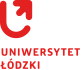 UNIWERSYTET ŁÓDZKIul. NARUTOWICZA 6890-136 ŁódźNr sprawy: 80/ZP/2020SPECYFIKACJA ISTOTNYCH WARUNKÓW ZAMÓWIENIAMODYFIKACJAPrzedmiot zamówienia:Dostawa energii elektrycznej dla Uniwersytetu ŁódzkiegoKody CPV:09.30.00.00-2 – energia elektryczna, cieplna, słoneczna i jądrowa09.31.00.00-5 - elektryczność	Tryb:Przetarg nieograniczony o wartości szacunkowej powyżej 214 000 €Łódź, 2020 r.Nazwa i adres ZamawiającegoZamawiający: Uniwersytet Łódzki, ul. Narutowicza 68, 90-136 ŁódźJednostka prowadząca postępowanie: Dział Zakupów Uniwersytetu Łódzkiego, ul. Narutowicza 68, 90-136 Łódź, pokój nr 6, Godziny pracy: pn.-pt. 8.00 – 15.00 adres strony internetowej www.uni.lodz.plWszelka komunikacja miedzy Zamawiającym a Wykonawcami, w tym składnie ofert wraz z załącznikami, odbywa się w formie elektronicznej za pośrednictwem platformazakupowa.pl (zwanej dalej Platformą) dostępnej pod adresem https://platformazakupowa.pl/pn/uni.lodzTryb udzielania zamówieniaZamówienie realizowane jest w trybie przetargu nieograniczonego o wartości szacunkowej powyżej 214 000 €, na podstawie art. 39 ustawy z dnia 29 stycznia 2004 r. Prawo zamówień publicznych (tekst jednolity Dz. U. z 2019 r. poz. 1843 ze zm.), zwanej dalej Ustawą lub Pzp.Postępowanie o udzielenie zamówienia prowadzone jest w języku polskim. Zamawiający zastrzega, że w trakcie prowadzenia postępowania oraz realizacji umowy, na każdym jej etapie oraz w każdej formie komunikują się w języku polskim, przy czym dopuszcza się używanie w oświadczeniach, ofertach oraz innych dokumentach określeń obcojęzycznych w zakresie określonym w art. 11 ustawy z dnia 7 października 1999r. o języku polskim (t.j. Dz.U. z 2019 r. poz. 1480 z późn. zm.).Przedmiot zamówieniaPrzedmiotem zamówienia jest dostawa energii elektrycznej w rozumieniu ustawy z dnia 10 kwietnia 1997r. Prawo energetyczne (t.j. Dz. U. z 2020r. poz. 833 z późn. zm.) – dalej zwaną Prawo energetyczne, do punktów poboru przedstawionych w zestawieniu zbiorczym (załączniku nr 1 do SIWZ) należących do Uniwersytetu Łódzkiego. Dostawa energii elektrycznej odbywać się będzie zgodnie z ustalonymi standardami jakościowymi określonymi w Rozporządzeniu Ministra Gospodarki z dnia 4 maja 2007 r. w sprawie szczegółowych warunków funkcjonowania systemu elektroenergetycznego (Dz.U. z 2007 r. Nr 93, poz. 623 z późn. zm.) w Rozdziale 10 Parametry jakościowe energii elektrycznej i standardy jakościowe obsługi odbiorców oraz sposób załatwiania reklamacji.Okres trwania zamówienia od 01.01.2021 r. do 31.12.2024 r. Planowana ilość około 50 332 372 kWh (w okresie od 01.01.2021 r. do 31.12.2021 r. – 12 583 093 kWh, w okresie od 01.01.2022 r. do 31.12.2022 r. – 12 583 093 kWh i w okresie od 01.01.2023r. do 31.12.2023r. – 12 583 093 kWh i 01.01.2024r. do 31.12.2024r. – 12 583 093 kWh).Zamawiający informuje, że planowana ilość jest wartością szacunkową wyliczoną na podstawie zużycia energii elektrycznej w ostatnim roku. Zamawiający informuje, że nie będzie ponosił żadnych opłat z tytułu niewykorzystania pełnej ilości zamawianego wolumenu energii elektrycznej, a opłata będzie naliczona zgodnie z faktycznym zużyciem energii.Zamawiający informuje, że posiada umowy na dystrybucję dla wszystkich obiektów (punktów poboru energii elektrycznej) z wyłączeniem pozycji 71 oraz 72 Zestawienia 1, dla których Zamawiający zawrze umowy na dystrybucję w pierwszym kwartale 2020 roku. Proces zmiany sprzedawcy odbywa się po raz trzeci. Zamawiający informuje, iż dystrybutorem energii elektrycznej na terenie funkcjonowania Zamawiającego jest PGE Dystrybucja S.A. W załączniku nr 1 do SIWZ Zamawiający wskazuje wszystkie punkty poboru energii elektrycznej objęte przedmiotem zamówienia.Energia elektryczna powinna spełniać parametry techniczne zgodnie z zapisami ustawy Prawo energetyczne oraz rozporządzeniami wykonawczymi do tej ustawy i Polskimi Normami.Zamawiający nie przewiduje możliwości składania ofert wariantowych.Zamawiający nie zamierza zawrzeć umowy ramowej.Zamawiający nie zamierza ustanowić dynamicznego systemu zakupów.Zamawiający nie zamierza dokonać wyboru najkorzystniejszej oferty z zastosowaniem aukcji elektronicznej.Zamawiający nie dopuszcza możliwość składania ofert częściowych.Zamawiający nie przewiduje prawa opcji.Zamawiający, działając zgodnie z art. 24aa PZP, najpierw dokona oceny ofert, a następnie zbada, czy Wykonawca, którego oferta została oceniona jako najkorzystniejsza, nie podlega wykluczeniu oraz spełnia warunki udziału w postępowaniu. Numer postępowaniaPostępowanie, którego dotyczy niniejszy dokument, oznaczone jest znakiem: 80/ZP/2020. Wykonawcy we wszystkich kontaktach z Zamawiającym powinni powoływać się na ten znak.Informacje o przewidywanych zamówieniach, o których mowa w art. 67 ust. 1 pkt 7 Ustawy.Zamawiający nie przewiduje możliwości udzielenia zamówień, o których mowa w art. 67 ust. 1 pkt 7 ustawy. Termin wykonania zamówieniaZamówienie będzie zrealizowane w okresie od 1.01.2021r. do 31.12.2024r., jednak nie wcześniej niż po skutecznym rozwiązaniu umowy, na podstawie której dotychczas Odbiorca nabywał energię elektryczną oraz skutecznym przeprowadzeniu procesu zmiany sprzedawcy u OSD i wejściu w życie umowy/umów dystrybucyjnych.Warunki udziału w postępowaniu7.1. 	O udzielenie zamówienia mogą ubiegać się Wykonawcy, którzy:nie podlegają wykluczeniu orazspełniają warunki udziału w postępowaniu dotyczące: a)	kompetencji lub uprawnień do prowadzenia określonej działalności zawodowej, o ile wynika to z odrębnych przepisów - Zamawiający uzna, że Wykonawca spełnia ww. warunek, jeżeli: Wykonawca będzie posiadał w okresie wykonywania zamówienia uprawnienia do wykonywania działalności w zakresie obrotu energią elektryczną na podstawie aktualnej koncesji wydanej przez Prezesa Urzędu Regulacji Energetyki, zgodnie z art. 32 Prawa energetycznego;b)	sytuacji ekonomicznej lub finansowej – zamawiający odstępuje od postawienia warunku w tym zakresie.c)	zdolności technicznej lub zawodowej - Zamawiający uzna, że Wykonawca spełnia ww. warunek, jeżeli: 	Wykonawca wykonał, a w przypadku świadczeń okresowych lub ciągłych również wykonywanych w okresie ostatnich 3 lat przed upływem terminu składania ofert, a jeżeli okres działalności jest krótszy to w tym okresie co najmniej jednej dostawy energii elektrycznej o wartości min. 3 mln zł. wraz z podaniem jej wartości, przedmiotu, daty wykonania i podmiotu, na rzecz którego ta dostawa została wykonana oraz załączeniem dowodów określających czy ta dostawa została wykonana należycie lub jest wykonywana należycie , przy czym dowodami, o których mowa, są referencje bądź inne dokumenty wystawione przez podmiot, na rzecz którego ta dostawa była wykonana , a w przypadku świadczeń okresowych lub ciągłych jest wykonywana,, a jeżeli z uzasadnionej przyczyny o obiektywnym charakterze wykonawca nie jest w stanie uzyskać tych dokumentów – oświadczenie wykonawcy. 	W przypadku świadczeń okresowych lub ciągłych nadal wykonywanych referencje bądź inne dokumenty potwierdzające ich należyte wykonywanie powinny być wydane nie wcześniej niż 3 miesiące przed upływem terminu składania ofert. Informacje należy podać w załączniku nr 4 do SIWZ.UWAGA:- Dla potrzeb oceny spełniania warunków określonych powyżej, jeśli wartości zostaną podane w walutach innych niż PLN, Zamawiający przyjmie średni kurs PLN do tej waluty podawany przez NBP na dzień opublikowania ogłoszenia o zamówieniu w Dzienniku Urzędowym Unii Europejskiej. Jeżeli w dniu publikacji ogłoszenia Dzienniku Urzędowym Unii Europejskiej, NBP nie publikuje średniego kursu danej waluty, za podstawę przeliczenia przyjmuje się średni kurs waluty publikowany pierwszego dnia, po dniu publikacji ogłoszenia o zamówieniu w Dzienniku Urzędowym Unii Europejskiej, w którym zostanie on opublikowany. - W przypadku świadczeń okresowych lub ciągłych nadal wykonywanych Zamawiający uzna warunek za spełniony jeżeli na dzień składania ofert wartość już wykonanych dostaw wynosiła minimum 3 mln zł.Wykonawca może w celu potwierdzenia spełniania warunków udziału w postępowaniu, w stosownych sytuacjach oraz w odniesieniu do konkretnego zamówienia, lub jego części, może polegać na zdolnościach technicznych lub zawodowych lub sytuacji finansowej lub ekonomicznej innych podmiotów, niezależnie od charakteru prawnego łączących go z nim stosunków prawnych.Wykonawca, który polega na zdolnościach lub sytuacji innych podmiotów, musi udowodnić zamawiającemu, że realizując zamówienie, będzie dysponował niezbędnymi zasobami tych podmiotów, w szczególności przedstawiając zobowiązanie tych podmiotów do oddania mu do dyspozycji niezbędnych zasobów na potrzeby realizacji zamówienia.Zamawiający oceni, czy udostępnione Wykonawcy przez inne podmioty zdolności techniczne lub zawodowe lub ich sytuacji finansowa lub ekonomiczna, pozwalają na wykazanie przez wykonawcę spełniania warunków udziału w postępowaniu oraz bada, czy nie zachodzą wobec tego podmiotu podstawy wykluczenia, o których mowa w art. 24 ust. 1 pkt 13 – 22 i ust. 5 pkt 1 Ustawy.Wykonawcy, który polega na sytuacji finansowej lub ekonomicznej innych podmiotów, odpowiada solidarnie z podmiotem, który zobowiązał się do udostępnienia zasobów, za szkodę poniesioną przez Zamawiającego powstała na skutek nieudostępnienia tych zasobów chyba, że za nieudostępnienie zasobów nie ponosi winy.Jeżeli zdolności techniczne lub zawodowe lub sytuacji ekonomiczna kub finansowa podmiotu, o którym mowa w pkt 7.1.3, nie potwierdzają spełnienia przez wykonawcę warunków udziału w postępowaniu lub zachodzą wobec tych podmiotów podstawy wykluczenia, Zamawiający żąda, aby Wykonawca w terminie określonym przez Zamawiającego:a)	zastąpił ten podmiot innym podmiotem lub podmiotami lubb)	zobowiązała się do osobistego wykonania odpowiedniej części zamówienia, jeżeli wykaże zdolności techniczne lub zawodowe lub sytuację finansową lub ekonomiczną, o których mowa w pkt 7.1.3. W celu oceny, czy Wykonawca polegając ma zdolnościach lub sytuacji innych podmiotów na zasadach określonych w art. 22a Ustawy, będzie dysponował niezbędnymi zasobami w stopniu umożliwiającym należyte wykonanie zamówienia publicznego oraz oceny, czy stosunek łączący Wykonawcę z tymi podmiotami gwarantuje rzeczywisty dostęp do ich zasobów, Zamawiający żąda dokumentów, które określają w szczególności:a)	zakres dostępnych Wykonawcy zasobów podmiotu;b)	sposób wykorzystania zasobów innego podmiotu, przez Wykonawcę, przy wykonywaniu zamówienia publicznego;c)	zakres i okres udziału innego podmiotu przy wykonywaniu zamówienia publicznego;d)	czy podmiot, na zdolnościach którego Wykonawca polega w odniesieniu do warunków udziału w postępowaniu dotyczących wykształcenia, kwalifikacji zawodowych lub doświadczenia, zrealizuje usługi, których wskazane zdolności dotyczą.Podstawy wykluczeniaZ postępowania o udzielenie zamówienia publicznego wyklucza się Wykonawcę, w stosunku do którego zachodzi którakolwiek z okoliczności, o których mowa w art. 24 ust. 1 pkt 12-23 Ustawy. Wykluczenie Wykonawcy następuje zgodnie z art. 24 ust. 7 ustawy.Ponadto Zamawiający wykluczy Wykonawcę na podstawie art. 24 ust. 5 pkt 1 oraz 8 Ustawy. Z postępowania o udzielenie zamówienia Zamawiający wykluczy Wykonawcę:w stosunku do którego otwarto likwidację, w zatwierdzonym przez sąd układzie w postępowaniu restrukturyzacyjnym jest przewidziane zaspokojenie wierzycieli przez likwidację jego majątku lub sąd zarządził likwidację jego majątku w trybie art. 332 ust. 1 ustawy z dnia 15 maja 2015 r. - Prawo restrukturyzacyjne (t.j. Dz. U. z 2020r. poz. 814 lub którego upadłość ogłoszono, z wyjątkiem Wykonawcy, który po ogłoszeniu upadłości zawarł układ zatwierdzony prawomocnym postanowieniem sądu, jeżeli układ nie przewiduje zaspokojenia wierzycieli przez likwidację majątku upadłego, chyba że sąd zarządził likwidację jego majątku w trybie art. 366 ust. 1 ustawy z dnia 28 lutego 2003 r. - Prawo upadłościowe (t.j. Dz. U. z 2019r. poz. 498 z późn. zm.).który naruszył obowiązki dotyczące płatności podatków, opłat lub składek na ubezpieczenia społeczne lub zdrowotne, co zamawiający jest w stanie wykazać za pomocą stosownych środków dowodowych, z wyjątkiem przypadku, o którym mowa w ust. 1 pkt 15 Ustawy , chyba że wykonawca dokonał płatności należnych podatków, opłat lub składek na ubezpieczenia społeczne lub zdrowotne wraz z odsetkami lub grzywnami lub zawarł wiążące porozumienie w sprawie spłaty tych należności.Wykluczenie Wykonawcy następuje zgodnie z art. 24 ust. 7 Ustawy.Wykonawca, który podlega wykluczeniu na podstawie art. 24 ust. 1 pkt 13 i 14 oraz 16-20 Ustawy lub na podstawie okoliczności wymienionych w pkt 8.2. SIWZ, może przedstawić dowody na to, że podjęte przez niego środki są wystarczające do wykazania jego rzetelności, w szczególności udowodnić naprawienie szkody wyrządzonej przestępstwem lub przestępstwem skarbowym, zadośćuczynienie pieniężne za doznaną krzywdę lub naprawienie szkody, wyczerpujące wyjaśnienie stanu faktycznego oraz współpracę z organami ścigania oraz podjęcie konkretnych środków technicznych, organizacyjnych i kadrowych, które są odpowiednie dla zapobiegania dalszym przestępstwom lub przestępstwom skarbowym lub nieprawidłowemu postępowaniu Wykonawcy. Regulacji, o której mowa w zdaniu pierwszym nie stosuje się, jeżeli wobec Wykonawcy, będącego podmiotem zbiorowym, orzeczono prawomocnym wyrokiem sądu zakaz ubiegania się o udzielenie zamówienia oraz nie upłynął określony w tym wyroku okres obowiązywania tego zakazu.Wykonawca nie podlega wykluczeniu, jeżeli Zamawiający, uwzględniając wagę i szczególne okoliczności czynu Wykonawcy, uzna za wystarczające dowody przedstawione na podstawie pkt. 8.4. SIWZ.Zamawiający może wykluczyć  Wykonawcę na każdym etapie postępowania o udzielenie zamówienia.Wykaz oświadczeń lub dokumentów potwierdzających spełnienie warunków udziału w postępowaniu oraz brak podstaw wykluczenia.W celu wykazania braku podstaw wykluczenia z postępowania o udzielenie zamówienia zgodnie z art. 25a ust. 1 pkt 1) Ustawy, Zamawiający żąda dostarczenia następujących dokumentów:9.1.1. Oświadczenia aktualnego na dzień składania ofert stanowiącego wstępne potwierdzenie, że wykonawca nie podlega wykluczeniu oraz spełnia warunki udziału w postępowaniu. Oświadczenie to wykonawca składa w formie Jednolitego Europejskiego Dokumentu Zamówienia (dalej JEDZ) zgodnie ze wzorem określonym w rozporządzeniu wykonawczym Unii Europejskiej wydanym na podstawie art. 59 ust. 2 dyrektywy 2014/24/UE.UWAGA!Dla poprawnego złożenia oświadczenia o którym mowa w pkt 9.1.1. w zakresie spełniania warunków udziału w postępowaniu Zamawiający wymaga jedynie, by wykonawca w złożonym Jednolitym Europejskim Dokumencie Zamówienia (JEDZ) części IV: Kryteria kwalifikacji w pkt α – Ogólne oświadczenie dotyczące wszystkich kryteriów kwalifikacji zaznaczył odpowiedź – TAK. Wstępnie wypełniony formularz JEDZ opublikowany przez Zamawiającego będzie zawierał powyższą sugestię.W przypadku wspólnego ubiegania się o zamówienie przez wykonawców JEDZ o którym mowa w 9.1.1 niniejszej SIWZ składa każdy z wykonawców wspólnie ubiegających się o zamówienie. Dokumenty te mają potwierdzać spełnianie warunków udziału w postępowaniu, brak podstaw wykluczenia w zakresie, w którym każdy z wykonawców wykazuje spełnianie warunków udziału w postępowaniu oraz brak podstaw wykluczenia.Wykonawca, który zamierza powierzyć wykonanie części zamówienia podwykonawcom, w celu wykazania braku istnienia wobec nich podstaw wykluczenia z udziału w postępowaniu składa JEDZ o którym mowa w pkt 9.1.1 niniejszej SIWZ dotyczący podwykonawców oraz zamieszcza informacje o powierzeniu wykonania części zamówienia podwykonawcom w Formularzu oferty, o którym mowa w zał. Nr 2 do niniejszej SIWZ.Wykonawca, który powołuje się na zasoby innych podmiotów, w celu wykazania braku istnienia wobec nich podstaw wykluczenia oraz spełnienia - w zakresie, w jakim powołuje się na ich zasoby, warunków udziału w postępowaniu składa JEDZ o którym mowa w pkt 9.1.1. niniejszej SIWZ dotyczące tych podmiotów.Zamawiający przed udzieleniem zamówienia, wezwie Wykonawcę, którego oferta została najwyżej oceniona, do złożenia w wyznaczonym (nie krótszym niż 10 dni) terminie aktualnych na dzień złożenia następujących oświadczeń i dokumentów potwierdzających okoliczności, o których mowa w art. 25 ust. 1 ustawy, zgodnych z Rozporządzeniem Ministra Rozwoju z dnia 26.07.2016r. w sprawie rodzajów dokumentów, jakich może żądać zamawiający od Wykonawcy w postępowaniu o udzielenie zamówienia (Dz. U. z 2016r. poz. 1126 z późn. zm.). tj:Informacji z Krajowego Rejestru Karnego w zakresie określonym w art. 24 ust. 1 pkt 13, 14 i 21 ustawy, wystawionej nie wcześniej niż 6 miesięcy przed upływem terminu składania ofert;Zaświadczenia właściwego naczelnika urzędu skarbowego potwierdzającego, że wykonawca nie zalega z opłacaniem podatków, wystawionego nie wcześniej niż 3 miesiące przed upływem terminu składania ofert, lub innego dokumentu potwierdzającego, że wykonawca zawarł porozumienie z właściwym organem podatkowym w sprawie spłat tych należności wraz z ewentualnymi odsetkami lub grzywnami, w szczególności uzyskał przewidziane prawem zwolnienie, odroczenie lub rozłożenie na raty zaległych płatności lub wstrzymanie w całości wykonania decyzji właściwego organu;Zaświadczenia właściwej terenowej jednostki organizacyjnej Zakładu Ubezpieczeń Społecznych lub Kasy Rolniczego Ubezpieczenia Społecznego albo innego dokumentu potwierdzającego, że wykonawca nie zalega z opłacaniem składek na ubezpieczenia społeczne lub zdrowotne, wystawionego nie wcześniej niż 3 miesiące przed upływem terminu składania ofert, lub innego dokumentu potwierdzającego, że wykonawca zawarł porozumienie z właściwym organem w sprawie spłat tych należności wraz z ewentualnymi odsetkami lub grzywnami, w szczególności uzyskał przewidziane prawem zwolnienie, odroczenie lub rozłożenie na raty zaległych płatności lub wstrzymanie w całości wykonania decyzji właściwego organu;odpisu z właściwego rejestru lub z centralnej ewidencji i informacji o działalności gospodarczej, jeżeli odrębne przepisy wymagają wpisu do rejestru lub ewidencji, w celu potwierdzenia braku podstaw wykluczenia na podstawie art. 24 ust. 5 pkt 1 ustawy – chyba, że Zamawiający będzie posiadał dokumenty dotyczące Wykonawcy lub będzie mógł je uzyskać za pomocą bezpłatnych i ogólnodostępnych baz danych.Oświadczenia Wykonawcy o braku wydania wobec niego prawomocnego wyroku sądu lub ostatecznej decyzji administracyjnej o zaleganiu z uiszczaniem podatków, opłat lub składek na ubezpieczenia społeczne lub zdrowotne albo – w przypadku wydania takiego wyroku lub decyzji – dokumentów potwierdzających dokonanie płatności tych należności wraz z ewentualnymi odsetkami lub grzywnami lub zawarcie wiążącego porozumienia w sprawie spłat tych należności (wzór oświadczenia stanowi załącznik nr 3a do SIWZ);Oświadczenia Wykonawcy o niezaleganiu z opłaceniem podatków i opłat lokalnych, o których mowa w ustawie z dnia 12 stycznia 1991r. o podatkach i opłatach lokalnych (t.j. Dz.U. z 2019 poz. 1170)( wzór oświadczenia stanowi załącznik nr 3b do SIWZ);oświadczenia wykonawcy o braku orzeczenia wobec niego tytułem środka zapobiegawczego zakazu ubiegania się o zamówienie publiczne (wzór oświadczenia stanowi załącznik nr 3c do SIWZ); Aktualnej koncesji na prowadzenie działalności gospodarczej w zakresie obrotu energią elektryczną, wydaną przez Prezesa Urzędu Regulacji Energetyki, Wykazu wykonanych dostaw, tj. co najmniej jednej dostawy energii elektrycznej o wartości min. 3 mln zł. - w okresie ostatnich trzech lat przed upływem terminu składania ofert, a jeżeli okres prowadzenia działalności jest krótszy – w tym okresie, wraz z podaniem jej wartości, przedmiotu, daty wykonania i podmiotu, na rzecz którego ta dostawa została wykonana oraz załączeniem dowodów określających czy ta dostawa została wykonana należycie, przy czym dowodami, o których mowa, są referencje bądź inne dokumenty wystawione przez podmiot, na rzecz którego ta dostawa była wykonywana, a jeżeli z uzasadnionej przyczyny o obiektywnym charakterze wykonawca nie jest w stanie uzyskać tych dokumentów – oświadczenie wykonawcy. Informacje należy podać w załączniku nr 4 do SIWZ.Oświadczenie wykonawcy o przynależności albo braku przynależności do tej samej grupy kapitałowej w rozumieniu ustawy z dnia 16 lutego 2007 r. o ochronie konkurencji i konsumentów (t.j. Dz. U. z 2019r. poz. 369 z późn. zm.). - w przypadku przynależności do tej samej grupy kapitałowej wykonawca może złożyć wraz z oświadczeniem dokumenty bądź informacje potwierdzające, że powiązania z innym wykonawcą nie prowadzą do zakłócenia konkurencji w postępowaniu.UWAGA!Wykonawca, w terminie 3 dni od dnia zamieszczenia na stronie internetowej informacji, o której mowa w art. 86 ust. 5 Ustawy, przekazuje zamawiającemu oświadczenie o przynależności lub braku przynależności do tej samej grupy kapitałowej, o której mowa w art. 24 ust. 1 pkt 23 Ustawy. Wraz ze złożeniem oświadczenia, Wykonawca może przedstawić dowody, że powiązania z innym Wykonawcą nie prowadzą do zakłócenia konkurencji w postępowaniu o udzielenie zamówienia. Wzór ww. oświadczenia zostanie opublikowany Platformie pod adresem https://platformazakupowa.pl/pn/uni.lodz wraz z informacją o której mowa w art., 86 ust. 5 Ustawy – Informacją z otwarcia ofert.  Jeżeli wykonawca ma siedzibę lub miejsce zamieszkania poza terytorium Rzeczypospolitej Polskiej zamiast dokumentów, o których mowa:w pkt 9.5.1 SIWZ – składa informację z odpowiedniego rejestru albo, w przypadku braku takiego rejestru, inny równoważny dokument wydany przez właściwy organ sądowy lub administracyjny kraju, w którym wykonawca ma siedzibę lub miejsce zamieszkania ma osoba, której dotyczy informacja albo dokument, w zakresie określonym w art. 24 ust. 1 pkt 13,14 i 21 ustawy;w pkt 9.5.2.-9.5.4. SIWZ – składa dokument lub dokumenty wystawione w kraju, w którym wykonawca ma siedzibę lub miejsce zamieszkania, potwierdzające odpowiednio, że:b1) nie zalega z opłacaniem podatków, opłat, składek na ubezpieczenie społeczne lub zdrowotne albo że zawarł porozumienie z właściwym organem w sprawie spłat tych należności wraz z ewentualnymi odsetkami lub grzywnami, w szczególności uzyskał przewidziane prawem zwolnienie, odroczenie lub rozłożenie na raty zaległych płatności lub wstrzymanie w całości wykonania decyzji właściwego organu,b2) nie otwarto jego likwidacji ani nie ogłoszono upadłości.Dokumenty, o których mowa w pkt 9.7 lit. a) i pkt 9.7 lit. b2 )powinny być wystawione nie wcześniej niż 6 miesięcy przed upływem terminu składania ofert. Dokument, o którym mowa w pkt 9.7 lit. b1), powinien być wystawiony nie wcześniej niż 3 miesiące przed upływem tego terminu.Jeżeli w kraju, w którym wykonawca ma siedzibę lub miejsce zamieszkania lub miejsce zamieszkania ma osoba, której dokument dotyczy, nie wydaje się dokumentów, o których mowa w pkt 9.7, zastępuje się je dokumentem zawierającym odpowiednio oświadczenie wykonawcy, ze wskazaniem osoby albo osób uprawnionych do jego reprezentacji, lub oświadczenie osoby, której dokument miał dotyczyć, złożone przed notariuszem lub przed organem sądowym, administracyjnym albo organem samorządu zawodowego lub gospodarczego właściwym ze względu na siedzibę lub miejsce zamieszkania tej osoby. Punkt 9.8. stosuje się.Wykonawca mający siedzibę na terytorium RP, w odniesieniu do osoby mającej miejsce zamieszkania poza terytorium RP, której dotyczy dokument wskazany w pkt. 9.5.1, składa dokument, o którym mowa w 9.7.a, w zakresie określonym w art. 24 ust. 1 pkt 14 i 21 Pzp. Jeżeli w kraju, w którym miejsce zamieszkania ma osoba, której dokument miał dotyczyć, nie wydaje się takich dokumentów, zastępuje się go dokumentem zawierającym oświadczenie tej osoby złożone przed notariuszem lub organem sądowym, administracyjnym albo organem samorządu zawodowego lub gospodarczego właściwym ze względu na miejsce zamieszkania tej osoby. Punkt 9.8. stosuje się.Jeżeli jest to niezbędne do zapewnienia odpowiedniego przebiegu postępowania, zamawiający może na każdym jego etapie wezwać wykonawców do złożenia wszystkich lub niektórych oświadczeń lub dokumentów potwierdzających, że nie podlegają wykluczeniu, spełniają warunki udziału w postępowaniu a jeżeli zachodzą uzasadnione podstawy do uznania, że złożone uprzednio oświadczenia lub dokumenty nie są już aktualne, do złożenia aktualnych oświadczeń lub dokumentów.Jeżeli wykonawca nie złożył oświadczenia, o którym mowa w art. 25a ust 1, oświadczeń lub dokumentów potwierdzających okoliczności, o których mowa w art. 25 ust. 1, lub innych dokumentów niezbędnych do przeprowadzenia postępowania, oświadczenia lub dokumenty są niekompletne, zawierają błędy lub budzą wskazane przez zamawiającego wątpliwości, zamawiający wzywa do ich złożenia, uzupełnienia lub poprawienia lub do udzielenia wyjaśnień w terminie przez siebie wskazanym, chyba że mimo ich złożenia, uzupełnienia, poprawienia lub udzielenia wyjaśnień oferta Wykonawcy podlega odrzuceniu albo konieczne byłoby unieważnienie postępowania. Jeżeli wykonawca nie złożył wymaganych pełnomocnictw albo złożył wadliwe pełnomocnictwa, zamawiający wzywa do ich złożenia w terminie przez siebie wskazanym, chyba że mimo ich złożenia oferta wykonawcy podlega odrzuceniu albo konieczne byłoby unieważnienie postępowania.Dokumenty i oświadczenia, o których mowa w pkt 9.5 – 9.10 SIWZ składane są w oryginale w postaci dokumentu elektronicznego lub w elektronicznej kopii dokumentu lub oświadczenia poświadczonej za zgodność z oryginałem.Jeżeli oryginał dokumentu lub oświadczenia, o których mowa w art. 25 ust. 1, lub inne dokumenty lub oświadczenia składane w postępowaniu o udzielenie zamówienia, nie zostały sporządzone w postaci dokumentu elektronicznego, wykonawca może sporządzić i przekazać elektroniczną kopię posiadanego dokumentu lub oświadczenia, poświadczoną za zgodność z oryginałem.Poświadczenia za zgodność z oryginałem dokonuje odpowiednio wykonawca, podmiot, na którego zdolnościach lub sytuacji polega wykonawca, wykonawcy wspólnie ubiegający się o udzielenie zamówienia publicznego albo podwykonawca, w zakresie dokumentów lub oświadczeń, które każdego z nich dotyczą.Poświadczenie za zgodność z oryginałem następuje w formie elektronicznej.Poświadczenie za zgodność z oryginałem elektronicznej kopii dokumentu lub oświadczenia, o której mowa w pkt 9.17 SIWZ, następuje przy użyciu kwalifikowanego podpisu elektronicznego.Dokumenty lub oświadczenia, o których mowa w SIWZ, sporządzone w języku obcym są składane wraz z tłumaczeniem na język polski.Zamawiający żąda od Wykonawcy, który polega na zdolnościach lub sytuacji innych podmiotów na zasadach określonych w art. 22a Ustawy, przedstawia w odniesieniu do tych podmiotów dokumentów wymienionych w pkt 9.5.1 – 9.5.7.Zamawiający żąda od Wykonawcy przedstawienia dokumentów wymienionych w pkt 9.1.1 – 9.6.7, dotyczących podwykonawcy, któremu zamierza powierzyć wykonanie części zamówienia, a który nie jest podmiotem, na którego zdolnościach lub sytuacji Wykonawca polega na zasadach określonych w art. 22a Ustawy.Informacje o sposobie porozumiewania się zamawiającego z wykonawcami.Postępowanie prowadzone jest w formie elektronicznej za pośrednictwem platformazakupowa.pl (zwanej dalej Platformą) dostępnej pod adresem platformazakupowa.pl/pn/uni.lodzOsobą upoważnioną do kontaktów z wykonawcami ze strony zamawiającego w sprawach merytorycznych jest p. Ewa Walkowiak-Dziubich – specjalista ds. zamówień publicznych w Dziale Zakupów UŁ. 	W przypadku pytań technicznych związanych z działaniem Platformy należy kontaktować się z Centrum Wsparcia Klienta Platformy pod numerem 22 101 02 02, cwk@platformazakupowa.pl Wszelkie oświadczenia, wnioski, zawiadomienia oraz informację, przekazywane są w formie elektronicznej za pośrednictwem Platformy i formularza „Wyślij wiadomość” znajdującego się na stronie danego postępowania. Za datę przekazania (wpływu) oświadczeń , wniosków, zawiadomień oraz informacji przyjmuje się datę ich przesłania za pośrednictwem Platformy poprzez klikniecie przycisku „Wyślij wiadomość” po których pojawi się komunikat, że wiadomość została wysłana do zamawiającego.Zamawiający będzie przekazywał wykonawcom informacje w formie elektronicznej za pośrednictwem Platformy. Informacje dotyczące odpowiedzi na pytania, zmiany specyfikacji, zmiany terminu składania i otwarcia ofert Zamawiający będzie zamieszczał na platformie w sekcji “Komunikaty”. Korespondencja, której zgodnie z obowiązującymi przepisami adresatem jest konkretny wykonawca, będzie przekazywana w formie elektronicznej za pośrednictwem Platformy do konkretnego wykonawcy.Zamawiający, zgodnie z § 3 ust. 3 Rozporządzenia Prezesa Rady Ministrów w sprawie użycia środków komunikacji elektronicznej w postępowaniu o udzielenie zamówienia publicznego oraz udostępnienia i przechowywania dokumentów elektronicznych (Dz. U. z 2017 r. poz. 1320; dalej: “Rozporządzenie w sprawie środków komunikacji”), określa niezbędne wymagania sprzętowo - aplikacyjne umożliwiające pracę na Platformie tj.:stały dostęp do sieci Internet o gwarantowanej przepustowości nie mniejszej niż 512 kb/s,komputer klasy PC lub MAC o następującej konfiguracji: pamięć min. 2 GB Ram, procesor Intel IV 2 GHZ (lub równoważny) lub jego nowsza wersja, jeden z systemów operacyjnych - MS Windows 7, Mac Os x 10 4, Linux, lub ich nowsze wersje,zainstalowana dowolna przeglądarka internetowa, w przypadku Internet Explorer minimalnie wersja 10 0.,włączona obsługa JavaScript,zainstalowany program Adobe Acrobat Reader lub inny obsługujący format plików .pdf,Platforma działa według standardu przyjętego w komunikacji sieciowej - kodowanie UTF8,Oznaczenie czasu odbioru danych przez platformę zakupową stanowi datę oraz dokładny czas (hh:mm:ss) generowany wg. czasu lokalnego serwera synchronizowanego z zegarem Głównego Urzędu Miar.Wykonawca, przystępując do niniejszego postępowania o udzielenie zamówienia publicznego:akceptuje warunki korzystania z Platformy określone w Regulaminie zamieszczonym na stronie internetowej pod linkiem https://platformazakupowa.pl/ w zakładce „Regulamin" oraz uznaje go za wiążący,zapoznał i stosuje się do Instrukcji składania ofert/wniosków dostępnej pod linkiem. Zamawiający informuje, że instrukcje korzystania z Platformy dotyczące w szczególności logowania, składania wniosków o wyjaśnienie treści SIWZ, składania ofert oraz innych czynności podejmowanych w niniejszym postępowaniu przy użyciu Platformy znajdują się w zakładce „Instrukcje dla Wykonawców" na stronie internetowej pod adresem: https://platformazakupowa.pl/strona/45-instrukcjeKomunikacja między Zamawiającym a Wykonawcą odbywa się zgodnie z:a) 	Rozporządzeniem Prezesa Rady Ministrów z dnia 27 lipca 2017 r. w sprawie użycia środków komunikacji elektronicznej w postępowaniu o udzielenie zamówienia publicznego oraz udostępniania i przechowywania dokumentów elektronicznych (Dz. U. z 2017 r. poz. 1320)b) 	Rozporządzeniem Prezesa Rady Ministrów z dnia 17 października 2018 r. zmieniające rozporządzenie w sprawie użycia środków komunikacji elektronicznej w postępowaniu o udzielenie zamówienia publicznego oraz udostępniania i przechowywania dokumentów elektronicznych (Dz. U. z 2018 r. poz. 1991).Wykonawca może zwrócić się o wyjaśnienie treści SIWZ, Zamawiający jest obowiązany udzielić wyjaśnień niezwłocznie, jednak nie później niż na 6 dni przed terminem składania ofert – pod warunkiem, że wniosek o wyjaśnienie treści SIWZ wpłynął do zamawiającego nie później niż do końca dnia, w którym upływa połowa wyznaczonego terminu składania ofert.Jeżeli wniosek o wyjaśnienie treści SIWZ wpłynął po połowie terminu składania ofert lub dotyczy udzielonych wyjaśnień, zamawiający może udzielić wyjaśnień albo pozostawić wniosek bez rozpoznania.Przedłużenie terminu składania ofert nie wpływa na bieg terminu składania wniosku o wyjaśnienie treści SIWZ.Treść zapytań wraz z wyjaśnieniami zostanie jednocześnie przekazana wszystkim Wykonawcom którym Zamawiający przekazał SIWZ, bez ujawnienia źródła zapytania oraz umieszczona na stronie internetowejZamawiający poprawia w ofercie:a) 	oczywiste omyłki pisarskie,b) oczywiste omyłki rachunkowe z uwzględnieniem konsekwencji rachunkowych dokonanych poprawek, c) inne omyłki polegające na niezgodności oferty ze specyfikacją istotnych warunków zamówienia, niepowodujące istotnych zmian w treści oferty,- niezwłocznie zawiadamiając o tym wykonawcę, którego oferta została poprawiona.Przykładowe oczywiste omyłki rachunkowe poprawiane przez zamawiającego:a) 	w przypadku mnożenia cen jednostkowych i liczby jednostek miar:- 	jeżeli obliczona cena nie odpowiada iloczynowi ceny jednostkowej oraz liczby jednostek miar, przyjmuje się, że prawidłowo podano liczbę jednostek miar oraz cenę jednostkową,- 	jeżeli cenę podano rozbieżnie słownie i liczbą, przyjmuje się, że prawidłowo podano liczbę jednostek miar oraz ceny jednostkowej i ten zapis ceny, który odpowiada dokonanemu obliczeniu ceny,Po dokonaniu poprawek zamawiający niezwłocznie zawiadamia o tym wykonawcę, którego oferta została poprawiona. Oferta wykonawcy, który w terminie 3 dni od dnia doręczenia zawiadomienia o poprawieniu omyłek polegających na niezgodności oferty ze specyfikacją istotnych warunków zamówienia niepowodujących istotnych zmian w treści oferty nie zgodził się na ich poprawienie, podlega odrzuceniu.Jeżeli zaoferowana cena lub jej istotne części składowe, wydają się rażąco niskie w stosunku do przedmiotu zamówienia i budzą wątpliwości zamawiającego co do możliwości wykonania przedmiotu zamówienia zgodnie z wymaganiami określonymi przez zamawiającego lub wynikającymi z odrębnych przepisów, zamawiający zwraca się o udzielenie wyjaśnień, w tym złożenie dowodów, dotyczących wyliczenia ceny, w szczególności w zakresie:oszczędności metody wykonania zamówienia, wybranych rozwiązań technicznych, wyjątkowo sprzyjających warunków wykonywania zamówienia dostępnych dla wykonawcy, oryginalności projektu wykonawcy, kosztów pracy, których wartość przyjęta do ustalenia ceny nie może być niższa od minimalnego wynagrodzenia za pracę albo minimalnej stawki godzinowej, ustalonych na podstawie przepisów ustawy z dnia 10 października 2002 r. o minimalnym wynagrodzeniu za pracę (t.j. Dz. U. z 2018r. poz. 2177 z późn. zm.);pomocy publicznej udzielonej na podstawie odrębnych przepisów,wynikającym z przepisów prawa pracy i przepisów o zabezpieczeniu społecznym, obowiązujących w miejscu, w którym realizowane jest zamówienie,wynikającym z przepisów prawa ochrony środowiska;powierzenia wykonania części zamówienia podwykonawcy.W przypadku gdy cena całkowita oferty jest niższa o co najmniej 30% od:wartości zamówienia powiększonej o należny podatek od towarów i usług, ustalonej przed wszczęciem postępowania zgodnie z art. 35 ust. 1 i 2 lub średniej arytmetycznej cen wszystkich złożonych ofert, zamawiający zwraca się o udzielenie wyjaśnień, o których mowa w ust. 10.16, chyba że rozbieżność wynika z okoliczności oczywistych, które nie wymagają wyjaśnienia;wartości zamówienia powiększonej o należny podatek od towarów i usług, zaktualizowanej z uwzględnieniem okoliczności, które nastąpiły po wszczęciu postępowania, w szczególności istotnej zmiany cen rynkowych, zamawiający może zwrócić się o udzielenie wyjaśnień, o których mowa w ust. 10.16.Obowiązek wykazania, że oferta nie zawiera rażąco niskiej ceny lub kosztu spoczywa na wykonawcy.Zamawiający odrzuca ofertę wykonawcy, który nie udzielił wyjaśnień lub jeżeli dokonana ocena wyjaśnień wraz ze złożonymi dowodami potwierdza, że oferta zawiera rażąco niską cenę w stosunku do przedmiotu zamówienia.Wymagania dotyczące wadiumKażdy wykonawca przystępujący do niniejszego postępowania musi wnieść wadium w wysokości 200 000,00 zł (słownie zł: dwieście tysięcy złotych 00/100). Wpłacona przez wykonawcę kwota wadium powinna również uwzględniać ewentualne koszty związane z prowizją bankową za przelew kwoty wadium na konto wskazane przez zamawiającego. Wadium należy wnieść najpóźniej do ostatecznego terminu składania ofert. Wadium może być wnoszone w jednej lub kilku następujących formach: pieniądzu,poręczeniach bankowych lub poręczeniach spółdzielczej kasy oszczędnościowo-kredytowej, z tym że poręczenie kasy jest zawsze poręczeniem pieniężnym,gwarancjach bankowych gwarancjach ubezpieczeniowych,poręczeniach udzielanych przez podmioty, o których mowa w art. 6b ust. 5 pkt 2 ustawy z dnia 9 listopada 2000 r. o utworzeniu Polskiej Agencji Rozwoju Przedsiębiorczości (t.j. Dz. U. z 2019 r. poz. 310 z późn. zm.).Z treści gwarancji winno wynikać nieodwołalne i bezwarunkowe, na każde pisemne żądanie zgłoszone przez Zamawiającego w terminie związania ofertą zobowiązanie gwaranta do wypłaty Zamawiającemu pełnej kwoty wadium w okolicznościach określonych w art. 46 ust. 4a i 5 Ustawy. W przypadku wniesienia wadium w formie gwarancji lub poręczenia, koniecznym jest, aby gwarancja lub poręczenie obejmowały odpowiedzialność za wszystkie przypadki powodujące utratę wadium przez Wykonawcę, określone w art. 46 ust. 4a i 5 Ustawy.W przypadku wniesienia wadium w innej formie niż w pieniądzu, oryginał dokumentu należy sporządzić, pod rygorem nieważności, w postaci elektronicznej opatrzonej kwalifikowanym podpisem elektronicznym przez osoby upoważnione do jego wystawienia (wystawców dokumentu) i przekazać Zamawiającemu za pośrednictwem Platformy Zakupowej wraz z ofertą. Zamawiający zwraca uwagę, że zeskanowane oryginalne dokumenty papierowe nie są oryginalnymi dokumentami elektronicznymi, lecz elektronicznymi kopiami dokumentów papierowych, w związku z tym Zamawiający nie dopuszcza możliwości złożenia skanu dokumentu wadialnego opatrzonego kwalifikowanym podpisem elektronicznym.Zamawiający nie dopuszcza złożenia dokumentu wadialnego w formie pisemnej w siedzibie Zamawiającego.Wadium wnoszone w pieniądzu wpłaca się przelewem na rachunek bankowy zamawiającego a oryginał dowodu przelewu załączyć do składanej oferty.Bank Pekao SA 20 1240 6292 1111 0011 0029 5974Jeżeli przelew będzie zrealizowany przez inny podmiot, niż ten, który składa ofertę zaleca się aby w tytule przelewu jednoznacznie wskazać, na czyją rzecz wadium zostało wniesione.Wadium wniesione w pieniądzu zamawiający przechowuje na rachunku bankowym. Zamawiający zwraca wadium wszystkim wykonawcom niezwłocznie po wyborze oferty najkorzystniejszej lub unieważnienia postępowania, z wyjątkiem wykonawcy, którego oferta została uznana jako najkorzystniejsza z zastrzeżeniem pkt 11.13. Wykonawcy, którego oferta została wybrana jako najkorzystniejsza, zamawiający zwraca wadium niezwłocznie po zawarciu umowy w sprawie zamówienia publicznego oraz wniesieniu zabezpieczenia należytego wykonania umowy. Zamawiający zwraca niezwłocznie wadium, na wniosek wykonawcy, który wycofał ofertę przed upływem terminu składania ofert.Zamawiający żąda ponownego wniesienia wadium przez wykonawcę, któremu zwrócono wadium na podstawie pkt 11.8, jeżeli w wyniku rozstrzygnięcia odwołania jego oferta została wybrana jako najkorzystniejsza. Wykonawca wnosi wadium w terminie określonym przez Zamawiającego. Jeżeli wadium wniesiono w pieniądzu, zamawiający zwraca je wraz z odsetkami wynikającymi z umowy rachunku bankowego, na którym było ono przechowywane, pomniejszone o koszty prowadzenia rachunku bankowego oraz prowizji bankowej za przelew pieniędzy na rachunek bankowy wskazany przez wykonawcę.Zamawiający zatrzymuje wadium wraz z odsetkami jeżeli wykonawca, który w odpowiedzi na wezwanie, o którym mowa w art. 26 ust. 3 i 3a Ustawy, z przyczyn leżących po jego stronie, nie złożył oświadczeń lub dokumentów potwierdzających okoliczności, o których mowa w art. 25 ust. 1, oświadczenia, o którym mowa w art. 25a ust. 1, pełnomocnictw lub nie wyraził zgody na poprawienie omyłki, o której mowa w art. 87 ust. 2 pkt 3, co spowodowało brak możliwości wybrania oferty złożonej przez wykonawcę jako najkorzystniejszej.Zamawiający zatrzymuje wadium wraz z odsetkami, jeżeli wykonawca, którego oferta została wybrana:a) 	odmówił podpisania umowy w sprawie zamówienia publicznego na warunkach określonych w ofercie,nie wniósł wymaganego zabezpieczenia należytego wykonania umowy;zawarcie umowy w sprawie zamówienia publicznego stało się niemożliwe z przyczyn leżących po stronie wykonawcyUWAGA:1. 	Wadium musi być wniesione najpóźniej do wyznaczonego terminu składania ofert.2. 	Wadium wniesione w pieniądzu będzie skuteczne, jeżeli w podanym terminie znajdzie się na rachunku bankowym Zamawiającego.3. 	Oferta wykonawcy, która nie zostanie zabezpieczona akceptowalną formą wadium na wymagany okres związania ofertą określony w specyfikacji zostanie odrzucona.4. 	W przypadku przedłużenia okresu związania ofertą, zgoda wykonawcy na jego przedłużenie jest dopuszczalna tylko z jednoczesnym przedłużeniem okresu ważności wadium albo jeżeli nie jest to możliwe z wniesieniem nowego wadium na przedłużony okres związania z ofertą.5. 	W pozostałych przypadkach mają zastosowanie przepisy dotyczące wadium wynikające z ustawy Prawo zamówień publicznych.Termin związania ofertąBieg terminu związania ofertą rozpoczyna się z upływem terminu składania ofert. Wykonawca pozostaje związany ofertą przez okres 60 dni.Wykonawca samodzielnie lub na wniosek zamawiającego może przedłużyć termin związania ofertą, z tym że zamawiający może tylko raz, co najmniej na 3 dni przed upływem terminu związania ofertą, zwrócić się do wykonawców o wyrażenie zgody na przedłużenie tego terminu o oznaczony okres, nie dłuższy jednak niż 60 dni.Opis sposobu opracowania i złożenia oferty oraz JEDZOferta musi zawierać:dowód wpłaty/wniesienia wadium na część/części, w zakresie których Wykonawca składa ofertę;wypełniony Formularz Oferty, stanowiącym załącznik nr 2 do SIWZ;Jednolity Europejski Dokument Zamówienia (JEDZ);wykaz osób do reprezentowania wykonawcy w postępowaniu i do zawarcia umowy;w przypadku składania oświadczeń lub podpisywania jakichkolwiek dokumentów przez pełnomocnika wymagane jest dołączenie do oferty oryginału pełnomocnictwa do reprezentowania Wykonawcy w postępowaniu o udzielenie zamówienia publicznego. Pełnomocnictwo sporządza się, pod rygorem nieważności, w postaci elektronicznej i opatruje kwalifikowanym podpisem elektronicznym mocodawcy. W przypadku, gdy Wykonawca dysponuje jedynie pełnomocnictwem w formie pisemnej, należy uzyskać elektroniczne poświadczenie zgodności odpisu, wyciągu lub kopii z okazanym dokumentem, które notariusz opatrzy kwalifikowanym podpisem elektronicznym. W przypadku gdy Wykonawca polega na zdolnościach lub sytuacji innych podmiotów – zobowiązania tych podmiotów do oddania mu do dyspozycji niezbędnych zasobów na potrzeby realizacji zamówienia wraz z dokumentami określonymi w pkt. 7.1.8  Ofertę wraz z wymaganymi w SIWZ dokumentami należy umieścić na Platformie zakupowej pod adresem https://platformazakupowa.pl/pn/uni.lodz na stronie dotyczącej odpowiedniego postępowania.Po wypełnieniu Formularza składania oferty i załadowaniu wszystkich wymaganych załączników należy kliknąć przycisk „Przejdź do podsumowania”.Oferta składana elektronicznie musi zostać podpisana elektronicznym podpisem kwalifikowanym. W procesie składania oferty za pośrednictwem platformy wykonawca powinien złożyć podpis bezpośrednio na dokumencie przesłanym za pośrednictwem Platformy. Złożenie podpisu na platformie na etapie podsumowania ma charakter nieobowiązkowy, jednak pozwala zweryfikować ważność podpisu przed złożeniem oferty.Za datę przekazania oferty przyjmuje się datę jej przekazania w systemie (platformie) w drugim kroku składania oferty poprzez kliknięcie przycisku “Złóż ofertę” i wyświetlenie się komunikatu, że oferta została zaszyfrowana i złożona.Wszelkie informacje stanowiące tajemnicę przedsiębiorstwa w rozumieniu ustawy z dnia 16 kwietnia 1993r. o zwalczaniu nieuczciwej konkurencji, które Wykonawca zastrzeże jako tajemnicą przedsiębiorstwa, powinny zostać złożone w osobnym pliku wraz z jednoczesnym zaznaczeniem „Załącznik stanowiący tajemnicę przedsiębiorstwa”. Na Platformie w formularzu składania oferty znajduje się miejsce wyznaczone do dołączenia części oferty stanowiącej tajemnicę przedsiębiorstwa. Niedopełnienie tych wymogów skutkuje jawnością całej oferty. Wykonawca nie może zastrzec jako tajnych informacji zawartych m.in. w formularzu ofertowym, innych informacji będących informacjami jawnymi w rozumieniu ustawy prawo zamówień publicznych.	W przypadku gdy, w toku badania ofert okaże się, że zastrzeżone informacje zawarte w ofertach nie stanowią tajemnicy przedsiębiorstwa Zamawiający odtajni te informacje a następnie poinformuje o tym zainteresowanego. Wykonawca wraz z zastrzeżeniem, o którym mowa powyżej powinien wykazać, iż zastrzeżone informację stanowią tajemnicę przedsiębiorstwa.Wykonawca, za pośrednictwem Platformy może przed upływem terminu do składania ofert zmienić lub wycofać ofertę. Szczegółowa instrukcja dla Wykonawców dotycząca złożenia, zmiany i wycofania oferty znajduje się na stronie internetowej pod adresem: https://platformazakupowa.pl/strona/45-instrukcjeWykonawca ma prawo złożyć tylko jedną ofertę, w tym również podmioty występujące wspólnie.Zamawiający dopuszcza format przesyłanych danych zgodnie z katalogiem formatów wskazanych w załączniku nr 2 do Rozporządzenia Rady Ministrów z dnia 12 kwietnia 2012r. w sprawie Krajowych Ram Interoperacyjności, minimalnych wymagań dla rejestrów publicznych i wymiany informacji w postaci elektronicznej oraz minimalnych wymagań dla systemów teleinformatycznych w szczególności: .pdf, .doc, .docx, .rtf, .xps, .odt.Jednakże ze względu na niskie ryzyko naruszenia integralności pliku oraz łatwiejszą weryfikację podpisu, Zamawiający zaleca, w miarę możliwości, przekonwertowanie plików składających się na ofertę na format PDF i opatrzenie ich podpisem kwalifikowanym PAdES.Zamawiający zaleca aby:- 	dokumenty w formacie „pdf” były podpisywane formatem PAdES,- 	dokumenty w formacie innym niż pdf były podpisywane zewnętrznym podpisem XAdES,-	stosować algorytm skrótu SHA2 zamiast SHA1,- 	jeżeli wykonawca pakuje dokumenty np. w plik ZIP zamawiający zaleca wcześniejsze podpisanie każdego ze skompresowanych plików.UWAGA! JEDZ należy przesłać wraz z ofertą w postaci elektronicznej opatrzonej kwalifikowanym podpisem elektronicznym. Oświadczenia podmiotów składających ofertę wspólnie składane na formularzu JEDZ powinny mieć formę dokumentu elektronicznego, podpisanego kwalifikowanym podpisem elektronicznym przez każdego z nich w zakresie w jakim potwierdzają okoliczności, o których mowa w treści art. 22 ust. 1 ustawy Pzp. Analogiczny wymóg dotyczy JEDZ składanego przez podwykonawcę, na podstawie art. 25a ust. 5 pkt 1 ustawy Pzp. Wykonawca wypełnia JEDZ, tworząc dokument elektroniczny. Zaleca się korzystać z narzędzia ESPD udostępnionego przez Urząd Zamówień Publicznych https://espd.uzp.gov.pl/filter?lang=pl lub innych dostępnych narzędzi lub oprogramowania, które umożliwiają wypełnienie JEDZ i utworzenie dokumentu elektronicznego, w szczególności w jednym z ww. formatów.Po stworzeniu lub wygenerowaniu przez wykonawcę dokumentu elektronicznego JEDZ, wykonawca podpisuje ww. dokument kwalifikowanym podpisem elektronicznym, wystawionym przez dostawcę kwalifikowanej usługi zaufania, będącego podmiotem świadczącym usługi certyfikacyjne - podpis elektroniczny, spełniające wymogi bezpieczeństwa określone w ustawie.Wszystkie dokumenty i oświadczenia w językach obcych należy złożyć wraz z ich tłumaczeniem na język polski, poświadczonym przez Wykonawcę.Wykonawca nie może wycofać oferty i wprowadzić zmian po terminie składania ofert.Wykonawca ponosi wszystkie koszty związane z przygotowaniem i złożeniem oferty.Zamawiający informuje, że zgodnie z art. 96 ust. 3 ustawy, oferty składane w postępowaniu o zamówienie publiczne są jawne i podlegają udostępnieniu od chwili ich otwarcia z wyjątkiem informacji stanowiących tajemnicę przedsiębiorstwa w rozumieniu przepisów o zwalczaniu nieuczciwej konkurencji, jeżeli wykonawca nie później niż w terminie składania ofert zastrzegł, że nie mogą być one udostępniane.Udostępnianie ofert będzie odbywać się na poniższych zasadach:Wykonawca zobowiązany jest złożyć u zamawiającego wniosek o udostępnienie treści wskazanej oferty,Zamawiający ustali, z uwzględnieniem złożonego w ofercie zastrzeżenia o tajemnicy przedsiębiorstwa, zakres informacji, które mogą być Wykonawcy udostępnione,Po przeprowadzeniu powyższych czynności Zamawiający ustali miejsce termin i sposób udostępnienia oferty, o czym poinformuje Wykonawcę w pisemnym zawiadomieniu.Wykonawca ubiegając się o udzielenie zamówienia publicznego jest zobowiązany do wypełnienia obowiązku informacyjnego przewidzianego w art. 13 RODO względem osób fizycznych, których dane osobowe dotyczą i od których dane te Wykonawca bezpośrednio pozyskał (będą to w szczególności osoby fizyczne: skierowane do realizacji zamówienia, podwykonawcy, podmioty trzeci, pełnomocnicy, członkowie organów zarządzających). Obowiązek informacyjny wynikający z art. 13 RODO nie będzie miał zastosowania, gdy i w zakresie, w jakim osoba fizyczna, której dane dotyczą, dysponuje już tymi informacjami (art. 13 ust. 4 RODO). Ponadto Wykonawca zobowiązany jest wypełnić obowiązek informacyjny wynikający z art. 14 RODO względem osób fizycznych, których dane przekazuje Zamawiającemu i których dane pośrednio pozyskał, chyba że ma zastosowanie co najmniej jedno z włączeń, o których mowa w art. 14 ust. 5 RODO. W celu zapewnienia, że Wykonawca wypełnił ww. obowiązki informacyjne oraz ochrony prawnie uzasadnionych interesów osoby trzeciej, której dane zostały przekazane w związku z udziałem Wykonawcy w postępowaniu, Zamawiający zobowiązuje Wykonawcę do złożenia oświadczenia o wypełnieniu przez niego obowiązków informacyjnych przewidzianych w art. 13 lub art. 14 RODO. Przedmiotowe oświadczenie zawarte jest w treści załącznika nr 2 do SIWZ.Termin składania ofertOfertę wraz z wymaganymi w SIWZ dokumentami należy umieścić na Platformie zakupowej pod adresem https://platformazakupowa.pl/pn/uni.lodz na stronie dotyczącej odpowiedniego postępowania. Oferty należy składać do dnia 25.09.2020 do godz. 12:00Miejsce i termin otwarcia ofertOtwarcie ofert nastąpi w dniu 25.09.2020 r. o godz. 12:10 przy użyciu Platformy Zakupowej w siedzibie Zamawiającego, w Sali Senatu (sala nr 14), przy Narutowicza 68, 90-136 Łódź. Wykonawcę, który złożył ofertę po tym terminie Zamawiający niezwłocznie zawiadamia o tym fakcie oraz zwraca ofertę po upływie terminu do wniesienia odwołania. Możliwość przedłużenia ostatecznego terminu składania ofert dopuszcza się jedynie w sytuacjach i trybie wynikającym z art. 38 Ustawy. Przedstawiciele Wykonawcy mają prawo uczestniczyć w sesji jawnej otwarcia ofert.Bezpośrednio przed otwarciem ofert podana zostanie kwota, jaką Zamawiający zamierza przeznaczyć na sfinansowanie zamówienia. Podczas otwarcia ofert podane zostaną nazwy (firmy) oraz adresy wykonawców, a także informacje dotyczące ceny zawarte w ofertach.Niezwłocznie po otwarciu ofert zamawiający zamieści na Platformie w sekcji „Komunikaty” na stronie danego postępowania informacje dotyczące:kwoty, jaką zamierza przeznaczyć na sfinansowanie zamówienia,firm oraz adresów wykonawców, którzy złożyli oferty w terminie,ceny i warunków płatności zawartych w ofertach.UWAGA!!!Wykonawca, w terminie 3 dni od dnia zamieszczenia informacji określonej w pkt 15.6 SIWZ, przekazuje zamawiającemu oświadczenie o przynależności lub braku przynależności do tej samej grupy kapitałowej, o której mowa w art. 24 ust. 1 pkt 23 uPzp. Wraz ze złożeniem oświadczenia, wykonawca może przedstawić dowody, że powiązania z innym wykonawcą nie prowadzą do zakłócenia konkurencji w niniejszym postępowaniu. Wzór Oświadczenia o przynależności do grupy kapitałowej lub informację o tym, że nie należy do grupy kapitałowej w rozumieniu ustawy z dnia 16 lutego 2007 r. o ochronie konkurencji i konsumentów (t.j. Dz. U. z 2019r., poz. 369 z późn. zm.) – zostanie opublikowany na wskazanej w SIWZ Platformie zakupowej wraz z informacją o której mowa w art. 86 ust. 5 Ustawy. Informacja dla wykonawców wspólnie ubiegających się o udzielenie zamówienia (spółki cywilne/konsorcja)Wykonawcy mogą wspólnie ubiegać się o udzielenie zamówienia. W takim przypadku Wykonawcy ustanawiają pełnomocnika do reprezentowania ich w postępowaniu o udzielenie zamówienia albo reprezentowania w postępowaniu i zawarcia umowy w sprawie zamówienia publicznego.W przypadku Wykonawców wspólnie ubiegających się o udzielenie zamówienia, żaden z nich nie może podlegać wykluczeniu z powodu niespełniania warunków, o których mowa w art. 24 ust. 1 Ustawy, oraz o których mowa w pkt 8.2 SIWZ.W przypadku wspólnego ubiegania się o zamówienie przez Wykonawców, oświadczenie, o którym mowa w pkt. 9.1.1 SIWZ składa każdy z Wykonawców wspólnie ubiegających się o zamówienie. Dokumenty te potwierdzają spełnianie warunków udziału w postępowaniu oraz brak podstaw wykluczenia w zakresie, w którym każdy z Wykonawców wykazuje spełnianie warunków udziału w postępowaniu oraz brak podstaw wykluczenia.W przypadku wspólnego ubiegania się o zamówienie przez Wykonawców oświadczenie o przynależności lub braku przynależności do tej samej grupy kapitałowej, o którym mowa w pkt. 9.6. SIWZ składa każdy z Wykonawców.W przypadku wspólnego ubiegania się o zamówienie przez Wykonawców każdy z nich zobowiązany jest są na wezwanie Zamawiającego złożyć dokumenty i oświadczenia o których mowa w pkt 9.5.1 – 9.5.7. natomiast dokumenty o którym mowa w pkt 9.5.7. oraz 9.5.8., składa Wykonawca, który wykazuje spełnianie warunków udziału w postępowaniu.PodwykonawstwoZamawiający nie zastrzega obowiązku osobistego wykonania przez Wykonawcę kluczowych części zamówienia.Wykonawca może powierzyć wykonanie części zamówienia podwykonawcy.Zamawiający żąda wskazania przez Wykonawcę w treści Formularza Oferty części zamówienia, których wykonanie zamierza powierzyć podwykonawcom, i podania przez Wykonawcę firm podwykonawców.Jeżeli zmiana albo rezygnacja z podwykonawcy w trakcie trwania umowy dotyczy podmiotu, na którego zasoby wykonawca powoływał się na zasadach określonych w art. 22a ust. 1, w celu wskazania spełnienia warunków udziału w postępowaniu, wykonawca jest obowiązany wykazać zamawiającemu, iż proponowany inny podwykonawca lub wykonawca samodzielnie spełnia je w stopniu nie mniejszym niż podwykonawca, na którego zasoby wykonawca powołał się w trakcie postępowania o udzielenie zamówienia.Opis sposobu obliczenia cenyCena jednostkowa energii elektrycznej netto wyrażona w zł/kWh, winna być określona z dokładnością nie większą niż cztery miejsca po przecinku – Cj.Ewentualne rabaty, upusty oraz inne koszty muszą być wliczone w cenę netto.Cenę oferty należy wyliczyć wg wzoru:C = Cj x szacunkowa ilość dostarczanej energii w okresie dostawy + podatek VAT (stawka VAT obowiązująca w dniu składania oferty.)Cenę oferty należy podać w zaokrągleniu do dwóch miejsc po przecinku.Cena jednostkowa za energię elektryczną przyjęta w ofercie będzie stała w okresie objętym umową, za wyjątkiem przypadków określonych w projekcie umowy, stanowiącym załącznik nr 5 do SIWZ. Należności z tytułu wykonania zamówienia będą regulowane na warunkach określonych w umowie.Nie dopuszcza się podawania ceny w przedziałach kwotowych. Cena podana w ofercie powinna być umieszczona w Formularzu ofertowym – Zał. nr 2 do SIWZNiedopuszczalna jest wycena, z której będzie wynikało, że oferowany przedmiot zamówienia przez Wykonawcę będzie miał cenę zero (0,00 zł.).Cena oferty winna obejmować wszystkie koszty związane z wykonaniem przedmiotu zamówienia oraz z warunkami stawianymi przez zamawiającego.Cena oferty w złotych polskich (tj. cena wynikająca z Formularza Ofertowego) składana przez wykonawców z terytorium Polski powinna być podana w następujący sposób: cena brutto, tak jak to wynika z zapisów Formularza oferty. Cena oferty w złotych polskich (tj. cena wynikająca z Formularza cenowego, wpisana również w Formularzu oferty) składanej przez wykonawców zagranicznych powinna być podana w następujący sposób: cena netto. Wykonawcy zagraniczni w Formularzu cenowym wpisują tylko cenę netto w kolumnie „cena jednostkowa brutto” oraz wartość netto ogółem w kolumnie „Wartość brutto”, dokonując jednocześnie skreślenia oznaczeń w kolumnach „cena jednostkowa brutto” i „Wartość brutto” i oznaczając je odpowiednio „cena jednostkowa netto” i „Wartość netto”. Dla porównania ofert Zamawiający doliczy do ceny ofertowej podmiotów zagranicznych, kwotę należnego podatku VAT oraz cła obciążającego Zamawiającego z tytułu realizacji umowy. W sytuacji, gdy w postępowaniu o zamówienie publiczne biorą udział podmioty zagraniczne, które na podstawie odrębnych przepisów, nie są zobowiązane do uiszczenia podatku VAT na terenie Polski, oferty sporządzane przez takich wykonawców zawierają cenę z 0 % stawką podatku VAT. Obowiązek podatkowy w sytuacji nabywania towarów lub usług od podmiotów zagranicznych, zgodnie z przepisami ustawy o podatku od towarów i usług spoczywa na nabywcy towarów lub usługobiorcy, którym w przypadku postępowania o zamówienie publiczne jest zamawiający. Gdy zamawiający dokonuje wyboru – jako najkorzystniejszej – oferty dostawcy zagranicznego, z tytułu realizacji zobowiązania wynikającego z umowy, na podstawie obowiązujących przepisów podatkowych, zostaje na niego nałożony obowiązek uiszczenia należnego podatku VAT. Podatek ten mimo, iż nie wchodzi w cenę oferty, tworzy wraz z nią rzeczywistą kwotę wydatkowanych środków publicznych. Z podobną sytuacją mamy do czynienia w przypadku dostawy towarów z państw trzecich. W takim przypadku zamawiający jest zobowiązany do zapłaty cła od dostarczonych towarów. Cło to, mimo że nie wchodzi w cenę oferty, tworzy wraz z nią rzeczywistą kwotę wydatkowanych środków publicznych. Tym samym, dokonując czynności oceny ofert w zakresie kryterium ceny zamawiający jest zobowiązany dla porównania tych ofert doliczyć do ceny ofertowej podmiotów zagranicznych, kwotę należnego podatku VAT oraz cła które obciążają zamawiającego z tytułu realizacji umowy.Informacje dotyczące walut obcych, w jakich mogą być prowadzone rozliczenia między Zamawiającym a WykonawcąRozliczenia między Zamawiającym a Wykonawcą będą prowadzone wyłącznie w PLN w zaokrągleniu do dwóch miejsc po przecinku. Zamawiający nie przewiduje możliwości prowadzenia rozliczeń
w walutach obcych.Opis kryteriów, którymi Zamawiający będzie się kierował przy wyborze oferty wraz z podaniem znaczenia tych kryteriów oraz sposobu oceny ofertKryterium wyboru oferty najkorzystniejszej będzie cena oferty brutto – 100%.Cena oferty brutto (C): 100 %		Cena oferty będzie wynikała z „Ceny całkowitej oferty brutto”, zapisanej w pkt 4 formularza ofertowego.		Ze wszystkich wartości Ci złożonych ofert, Komisja przetargowa przyjmie wartość najmniejszą, jako Cminimum. Punktacja za cenę oferty ustalona jest w sposób następujący:			CminimumC = ---------------------- x 100 punktów x waga kryterium (100%)				CiZa najkorzystniejszą (najwyżej ocenioną) zostanie uznana oferta z największą ilością punktów w kryterium ceny oferty brutto.Informacje o formalnościach jakie powinny zostać dopełnione po wyborze oferty w celu zawarcia umowy w sprawie zamówienia publicznegoZamawiający podpisze umowę z wykonawcą, który przedłoży najkorzystniejszą ofertę z punktu widzenia kryteriów przyjętych w niniejszej SIWZ.Zamawiający informuje niezwłocznie wszystkich wykonawców o:wyborze najkorzystniejszej oferty, podając nazwę albo imię i nazwisko, siedzibę albo miejsce zamieszkania i adres, jeżeli jest miejscem wykonywania działalności wykonawcy, którego ofertę wybrano, oraz nazwy albo imiona i nazwiska, siedziby albo miejsca zamieszkania i adresy, jeżeli są miejscami wykonywania działalności wykonawców, którzy złożyli oferty, a także punktację przyznaną ofertom w każdym kryterium oceny ofert i łączną punktację,wykonawcach, którzy zostali wykluczeni,wykonawcach, których oferty zostały odrzucone, powodach odrzucenia oferty, a w przypadkach, o których mowa w art. 89 ust. 4 i 5, braku równoważności lub braku spełniania wymagań dotyczących wydajności lub funkcjonalności,unieważnieniu postępowania– podając uzasadnienie faktyczne i prawne.W przypadkach, o których mowa w art. 24 ust. 8 Ustawy, informacja, o której mowa w pkt 21.2b), zawiera wyjaśnienie powodów, dla których dowody przedstawione przez wykonawcę, zamawiający uznał za niewystarczające.Zamawiający udostępnia informacje, o których mowa w pkt 21.2 lit. a) i d), na stronie internetowej.Zamawiający może nie ujawniać informacji, o których mowa w pkt 21.2, jeżeli ich ujawnienie byłoby sprzeczne z ważnym interesem publicznym.Zamawiający zawrze umowę w sprawie zamówienia publicznego w terminie nie krótszym niż 10 dni od dnia przekazania zawiadomienia o wyborze oferty przy użyciu środków komunikacji elektronicznej, albo 15 dni jeżeli informacja zostanie przesłana w inny sposób.Zamawiający zawrze umowę w sprawie zamówienia publicznego przed upływem terminu określonego w ppkt 21.7, jeżeli w postępowaniu o udzielenie zamówienia została złożona tylko jedna oferta w danej części.Umowa w sprawie udzielenia zamówienia publicznego zostanie zawarta, zgodnie z decyzją Zamawiającego:1. korespondencyjnie – poprzez przesłanie umowy do podpisu w formie papierowej lub2. w formie elektronicznej – umowa podpisywana kwalifikowanymi podpisami elektronicznymi, przesłana za pośrednictwem poczty elektronicznej – umowa podpisywana elektronicznie zostaje zawarta z datą złożenia przez przedstawiciela Strony umowy ostatniego kwalifikowanego podpisu elektronicznego.Istotne postanowienia umowy stanowią załącznik nr 5 do SIWZ.Wymagania dotyczące zabezpieczenia należytego wykonania umowy	Zamawiający nie wymaga złożenia (przed podpisaniem umowy) zabezpieczenia należytego wykonania umowy.Pouczenie o środkach ochrony prawnej przysługujących wykonawcy w toku postępowania o udzielenie zamówienia publicznegoOdwołanie przysługuje wyłącznie od niezgodnej z przepisami ustawy Prawo zamówień publicznych czynności zamawiającego podjętej w postępowaniu o udzielenie zamówienia lub zaniechania czynności, do której Zamawiający był zobowiązany na podstawie ustawy prawo zamówień publicznych.Odwołanie wnosi się w terminie 10 dni od dnia przesłania informacji o czynności Zamawiającego stanowiącej podstawę jego wniesienia – jeżeli zostały przesłane środkami komunikacji elektronicznej, albo w terminie 15 dni – jeżeli została przesłana w inny sposób.Odwołanie wobec treści ogłoszenia o zamówieniu oraz postanowień SIWZ wnosi się w terminie 10 dni od dnia publikacji ogłoszenia w Dzienniku Urzędowym UE lub zamieszczenia SIWZ na stronie internetowej zamawiającego.Odwołanie wobec czynności innych niż określone w pkt 2 i 3 wnosi się w terminie 10 dni od dnia, w którym powzięto lub przy zachowaniu należytej staranności można było powziąć wiadomość o okolicznościach stanowiących podstawę jego wniesienia.Odwołanie powinno wskazywać czynność lub zaniechanie czynności zamawiającego, której zarzuca się niezgodność z przepisami ustawy, zawierać zwięzłe przedstawienie zarzutów, określać żądanie oraz wskazywać okoliczności faktyczne i prawne uzasadniające wniesienie odwołania.Odwołanie wnosi się do Prezesa Krajowej Izby Odwoławczej w formie pisemnej w postaci papierowej albo w postaci elektronicznej, opatrzone odpowiednio własnoręcznym podpisem albo kwalifikowanym podpisem elektronicznym.Odwołujący przesyła kopię odwołania Zamawiającemu przed upływem terminu do wniesienia odwołania w taki sposób, aby mógł on zapoznać się z jego treścią przed upływem tego terminu. Domniemywa się, iż Zamawiający mógł się zapoznać się z treścią odwołania przed upływem terminu do jego wniesienia, jeżeli przesłanie jego kopii nastąpiło przed upływem terminu do jego wniesienia przy użyciu środków komunikacji elektronicznej.Na orzeczenie Krajowej Izby Odwoławczej stronom oraz uczestnikom postępowania odwoławczego przysługuje skarga do sądu okręgowego właściwego dla siedziby zamawiającego, którą wnosi się za pośrednictwem Prezesa Krajowej Izby Odwoławczej w terminie 7 dni od dnia doręczenia orzeczenia KIO, przesyłając jednocześnie jej odpis przeciwnikowi skargi. Złożenie skargi w placówce operatora publicznego jest równoważne z jej wniesieniem. Klauzula informacyjna:Zgodnie z art. 13 ust. 1 i ust. 2 Rozporządzenia Parlamentu Europejskiego i Rady (UE) 2016/679 z dnia 27 kwietnia 2016 roku w sprawie ochrony osób fizycznych w związku z przetwarzaniem danych osobowych i w sprawie swobodnego przepływu takich danych oraz uchylenia dyrektywy 95/46/WE (Ogólne rozporządzenie o ochronie danych) (Dz. U. UE L127/2018 z dnia 23.05.2018 r.), dalej „RODO”, Zamawiający informuje, iż:a) Administratorem danych osobowych jest Uniwersytet Łódzki, ul. Narutowicza 68, 90-136 Łódźb) Kontakt do Inspektora Ochrony Danych Uniwersytetu Łódzkiego e- mail: iod@uni.lodz.plc) Dane osób fizycznych będą wykorzystywane do przeprowadzenia postępowania niniejszego przetargowegod) Dane osób fizycznych będą przetwarzane na podstawie przepisów: - obowiązującego Prawa Zamówień Publicznych - w celu wykonania zadania w interesie publicznym (art. 6 ust. 1 lit. c Rozporządzenie Parlamentu Europejskiego i Rady (UE) 2016/679 )e) Pozyskane dane będą przetwarzane i przechowywane przez okres określony przez obowiązujące Prawo Zamówień Publicznychf) Osoby fizyczne mają prawo żądać dostępu do swoich danych osobowych, ich sprostowania lub ograniczenia przetwarzania oraz do usunięcia, o ile pozwalają na to przepisy prawa.g) Osoby fizyczne mają prawo wniesienia skargi do organu ds. ochrony danych osobowych  w przypadku podejrzenia naruszenia prawa przy ich przetwarzaniu.h) Podanie danych jest niezbędne do przeprowadzenia niniejszego postępowania. Nie podanie ich skutkuje brakiem możliwości rozpatrzenia oferty.Postanowienia końcoweW sprawach nieuregulowanych niniejszą specyfikacją mają zastosowanie postanowienia ustawy z dnia 29 stycznia 2004 r. prawo zamówień publicznych (tj. Dz. U. z 2019r. poz. 1843 z późn. zm.).Zamówienie zostanie zrealizowane zgodnie z prawem obowiązującym w Rzeczypospolitej Polskiej, w oparciu o wyżej wymienioną ustawę i Kodeks Cywilny.UWAGA !Złożenie dokumentu wymaga podpisania go kwalifikowanym podpisem elektronicznymosoby uprawnionej do występowania w imieniu WykonawcyZałącznik nr 2 do SIWZFORMULARZ OFERTYNazwa i adres składającego ofertę:Zamawiający: Uniwersytet Łódzki, 90-136 Łódź, ul. Narutowicza 68.Przedmiot zamówienia: Dostawa energii elektrycznej dla Uniwersytetu Łódzkiego w okresie od 01.01.2021 r. do 31.12.2024 r. (szczegółowy opis przedmiotu zamówienia określony został w dokumentacji postępowania w tym przede wszystkim w Załączniku nr 1 do SIWZ) nr sprawy 80/ZP/2020 Wartość oferty: oferujemy realizację przedmiotu zamówienia zgodnie z wymogami Specyfikacji Istotnych Warunków Zamówienia za cenę jak niżej:Cena energii elektrycznej za 50 332 372 kWh w okresie od 01.01.2021 r. do 31.12.2024 r.Wartość netto: ……………………..………….. zł(słownie: ………..……………………………………………………………………….…………. )Podatek VAT: ……………….……………….. zł, według stawki 23%(słownie:……………………………………………………………………..……………..………...)Wartość brutto: ………………………………………………………….zł(słownie: ……..……………………………………………………………………………………… )Cena przedmiotu zamówienia została ustalona na podstawie ceny jednostkowej:Oświadczenia Wykonawcy: Oferujemy wykonanie zamówienia w terminie od 01.01.2021 r. dla punktów poboru energii elektrycznej opisanych w Zestawieniu nr 1 do SIWZ. Jednak rozpoczęcie dostawy energii elektrycznej od nowego sprzedawcy nastąpi nie wcześniej niż po skutecznym przeprowadzeniu procedury zmiany sprzedawcy.Oświadczamy, że cena oferty (z podatkiem VAT) podana w pkt. 4 jest ceną faktyczną na dzień składania oferty.Po zapoznaniu się z warunkami zamówienia przedstawionymi w SIWZ i załącznikach w pełni je akceptuję i nie wnoszę do nich zastrzeżeń.Akceptuję przedstawione warunki i zakres realizacji przedmiotu zamówienia.Akceptuję 30-sto dniowy termin płatności faktury.Wszystkie wymagane w niniejszym postępowaniu oświadczenia składam ze świadomością odpowiedzialności karnej za składanie fałszywych oświadczeń w celu uzyskania korzyści majątkowych.Akceptuję 60 dniowy termin związania ofertą wskazany w SIWZ.Na potwierdzenie powyższego wnieśliśmy wadium w wysokości ……………………… zł w formie ………………………………………………….. . Wadium (w przypadku wniesienia w formie pieniądza) należy zwrócić przelewem na konto: …………………………………………………………W przypadku wybrania oferty zobowiązuję się do zawarcia umowy w terminie i miejscu wyznaczonym przez Zamawiającego (wg Projektu umowy stanowiącego Załącznik do SIWZ).Oświadczamy, iż na dzień składania oferty posiadamy aktualną umowę umożliwiającą sprzedaż energii elektrycznej za pośrednictwem sieci dystrybucyjnej PGE Dystrybucja S.A. do obiektów Zamawiającego.Zamierzam / nie zamierzam* powierzyć podwykonawcom wykonanie następujących części zamówienia (Wykonawca wskazuje czynności, które zamierza powierzyć do wykonania podwykonawcom: ………………………………………………………………………………………………………………… ………………………………………………………………………………………………………………………………………………Oświadczamy, że informacje i dokumenty zawarte w pliku …………………………………………. (podać nazwę osobnego, wyodrębnionego pliku zawierającego tajemnicę przedsiębiorstwa) stanowią tajemnicę przedsiębiorstwa w rozumieniu przepisów o zwalczaniu nieuczciwej konkurencji, co wykazaliśmy w załączniku nr ____ do Oferty i zastrzegamy, że nie mogą być one udostępniane.Akceptuję warunki korzystania z Platformy Zakupowej określone w Regulaminie platformazakupowa.pl dla Użytkowników (Wykonawców) zamieszczonym na stronie internetowej pod linkiem https://platformazakupowa.pl/strona/1-regulamin w zakładce „Regulamin” oraz uznaje go za wiążący,Zapoznałem się i stosuję się do instrukcji składania ofert/wniosków Instrukcja dla wykonawców platformazakupowa.pl dostępnej na stronie pod linkiem https://drive.google.com/file/d/1Kd1DttbBeiNWt4q4slS4t76lZVKPbkyD/view w zakładce „Instrukcje”.Klauzula informacyjna: Zgodnie z art. 13 ust. 1 i ust. 2 Rozporządzania Parlamentu Europejskiego i Rady (UE) 2016/679 z dnia 27 kwietnia 2016 roku w sprawie ochrony osób fizycznych w związku z przetwarzaniem danych osobowych i w sprawie swobodnego przepływu takich danych oraz uchylenia dyrektywy 95/46/WE (Ogóle rozporządzenie o ochronie danych), informujemy, że: Administratorem danych osobowych jest Uniwersytet Łódzki, ul. Narutowicza 68, 90-136 Łódź.Kontakt do Inspektora Ochrony Danych Uniwersytetu Łódzkiego e- mail: iod@uni.lodz.pl.Dane osób fizycznych będą wykorzystywane do przeprowadzenia postępowania przetargowego. Dane osób fizycznych będą przetwarzane na podstawie przepisów: - obowiązującego Prawa Zamówień Publicznych - w celu wykonania zadania w interesie publicznym (art. 6 ust. 1 lit. c Rozporządzenie Parlamentu Europejskiego i Rady (UE) 2016/679)Pozyskane dane będą przetwarzane i przechowywane przez okres określony przez obowiązujące Prawo Zamówień Publicznych Osoby fizyczne mają prawo żądać dostępu do swoich danych osobowych, ich sprostowania lub ograniczenia przetwarzania oraz do usunięcia, o ile pozwalają na to przepisy prawa. Osoby fizyczne mają prawo wniesienia skargi do organu ds. ochrony danych osobowych w przypadku podejrzenia naruszenia prawa przy ich przetwarzaniu .Podanie danych jest niezbędne do przeprowadzenia niniejszego postepowania. Nie podanie ich skutkuje brakiem możliwości rozpatrzenia oferty.Jednocześnie Zamawiający informuje, że:W przypadku gdy wykonanie obowiązków, o których mowa w art. 15 ust. 1-3 rozporządzenia 2016/679, wymagałoby niewspółmiernego wysiłku, zamawiający może żądać od osoby, której dane dotyczą, wskazania dodatkowych informacji mających na celu sprecyzowanie żądania, w szczególności podania nazwy lub daty postępowania o udzielenie zamówienia publicznego.Wystąpienie z żądaniem, o którym mowa w art.18 ust. 1 rozporządzenia 2016/679, nie ogranicza przetwarzania danych osobowych do czasu zakończenia postępowania o udzielenie zamówienia publicznego.W przypadku gdy wykonanie obowiązków, o których mowa w art. 15 ust. 1-3 rozporządzenia 2016/679, wymagałoby niewspółmiernego dużego wysiłku, zamawiający może żądać od osoby, której dane dotyczą, wskazania dodatkowych informacji mających w szczególności na celu sprecyzowanie nazwy lub daty zakończonego postępowania o udzielenie zamówienia.Oświadczenie Wykonawcy:Oświadczam, że wypełniłem obowiązki informacyjne przewidziane w art. 13 lub art. 14 Rozporządzenia Parlamentu Europejskiego i Rady (UE) 2016/679 z dnia 27 kwietnia 2016 r. w sprawie ochrony osób fizycznych w związku z przetwarzaniem danych osobowych i w sprawie swobodnego przepływu takich danych oraz uchylenia dyrektywy 95/46/WE (ogólne rozporządzenie o ochronie danych) (Dz. Urz. UE L 119 z 04.05.2016, str. 1), dalej „RODO”, wobec osób fizycznych, od których dane osobowe bezpośrednio lub pośrednio pozyskaliśmy w celu ubiegania się o udzielenie zamówienia publicznego w niniejszym postępowaniu*** niepotrzebne skreślić** w przypadku, gdy Wykonawca nie przekazuje danych osobowych innych niż bezpośrednio jego dotyczących lub zachodzi wyłączenie stosowania obowiązku informacyjnego, stosownie do art. 13 ust. 4 lub art. 14 ust.5 RODO treści oświadczenia wykonawca nie składa (usunięcie treści oświadczenia np. przez jego wykreślenie).UWAGA !Złożenie dokumentu wymaga podpisania go kwalifikowanym podpisem elektronicznymosoby uprawnionej do występowania w imieniu WykonawcyZałącznik nr 3a do SIWZ...........................................(Nazwa Wykonawcy)Oświadczenie Wykonawcy w sprawie uiszczania podatków, opłat i składekPrzystępując do postępowania o udzielenie zamówienia publicznego, prowadzonego w trybie przetargu nieograniczonego na:dostawę energii elektrycznej dla Uniwersytetu ŁódzkiegoOświadczam, że wobec reprezentowanego przeze mnie Wykonawcy nie wydano prawomocnego wyroku o braku wydania prawomocnego wyroku sądu lub ostatecznej decyzji administracyjnej o zaleganiu z uiszczaniem podatków, opłat lub składek na ubezpieczenia społeczne lub zdrowotne**w przypadku wydania takiego wyroku lub decyzji – wykonawca zobowiązany jest do przedłożenia dokumentów potwierdzających dokonanie płatności tych należności wraz z ewentualnymi odsetkami lub grzywnami lub zawarcie wiążącego porozumienia w sprawie spłat tych należności.	OŚWIADCZENIE DOTYCZĄCE PODANYCH INFORMACJI: Oświadczam, że wszystkie informacje podane w powyższych oświadczeniach są aktualne i zgodne z prawdą oraz zostały przedstawione z pełną świadomością konsekwencji wprowadzenia Zamawiającego w błąd przy przedstawianiu informacji.UWAGA !Złożenie dokumentu wymaga podpisania go kwalifikowanym podpisem elektronicznymosoby uprawnionej do występowania w imieniu WykonawcyZałącznik nr 3b do SIWZ...........................................(Nazwa Wykonawcy)Oświadczenie Wykonawcy o niezaleganiu z opłacaniem podatków i opłat lokalnychPrzystępując do postępowania o udzielenie zamówienia publicznego, prowadzonego w trybie przetargu nieograniczonego na:dostawę energii elektrycznej dla Uniwersytetu ŁódzkiegoOświadczam, że na dzień złożenia niniejszego dokumentu reprezentowany przeze mnie Wykonawca nie zalega z opłaceniem podatków i opłat lokalnych, o których mowa w ustawie z dnia 12 stycznia 1991 r. o podatkach i opłatach lokalnych (Dz. U. z 2019r. poz. poz. 1170 z późn. zm.).OŚWIADCZENIE DOTYCZĄCE PODANYCH INFORMACJI: Oświadczam, że wszystkie informacje podane w powyższych oświadczeniach są aktualne i zgodne z prawdą oraz zostały przedstawione z pełną świadomością konsekwencji wprowadzenia Zamawiającego w błąd przy przedstawianiu informacji.UWAGA !Złożenie dokumentu wymaga podpisania go kwalifikowanym podpisem elektronicznymosoby uprawnionej do występowania w imieniu WykonawcyZałącznik nr 3c do SIWZ...........................................(Nazwa Wykonawcy)Oświadczenie Wykonawcy o braku orzeczenia zakazu ubiegania się o zamówienie publicznePrzystępując do postępowania o udzielenie zamówienia publicznego, prowadzonego w trybie przetargu nieograniczonego na:dostawę energii elektrycznej dla Uniwersytetu ŁódzkiegoOświadczam, że wobec reprezentowanego przeze mnie Wykonawcy nie orzeczono tytułem środka zapobiegawczego zakazu ubiegania się o zamówienie publiczne.	OŚWIADCZENIE DOTYCZĄCE PODANYCH INFORMACJI: Oświadczam, że wszystkie informacje podane w powyższych oświadczeniach są aktualne i zgodne z prawdą oraz zostały przedstawione z pełną świadomością konsekwencji wprowadzenia Zamawiającego w błąd przy przedstawianiu informacji.Załącznik nr 4 do SIWZWYKAZ WYKONANYCH DOSTAWWykonawca wykonał, a w przypadku świadczeń okresowych lub ciągłych również wykonywanych w okresie ostatnich 3 lat przed upływem terminu składania ofert, a jeżeli okres działalności jest krótszy to w tym okresie, co najmniej jedną dostawę energii elektrycznej o wartości min. 3 mln zł wraz z podaniem jej wartości, przedmiotu, daty wykonania i podmiotu, na rzecz którego ta dostawa została wykonana oraz załączeniem dowodów określających czy ta dostawa została wykonana należycie lub jest wykonywana należycie, przy czym dowodami, o których mowa, są referencje bądź inne dokumenty wystawione przez podmiot, na rzecz którego ta dostawa była wykonana, a w przypadku świadczeń okresowych lub ciągłych jest wykonywana, a jeżeli z uzasadnionej przyczyny o obiektywnym charakterze wykonawca nie jest w stanie uzyskać tych dokumentów – oświadczenie wykonawcy.UWAGA!W przypadku wykonawców podających wartości dostaw w innych walutach niż PLN, Zamawiający przeliczy wartość netto tych dostawy po średnim kursie NBP z dnia ukazania się ogłoszenia o zamówieniu.Nr sprawy: 80/ZP/2020Załącznik nr 5 do SIWZ Projekt umowyzawarta w dniu ………………………… pomiędzy:Firmą …………. (nazwa sprzedawcy) z siedzibą w ……………, kod: …………, ul. ……………….., wpisanym do ewidencji działalności gospodarczej KRS w …………… pod numerem ………………….., NIP ……………………………. REGON ………………………….., zwanym dalej „Sprzedawcą”, reprezentowanym przez:…………………………………………..…………………………………………..anazwa firmy/ podmiotusiedziba i adres: (ulica/nr domu/nr lokalu/miejscowość/kod pocztowy/ poczta)NIPzwanym dalej „Zamawiającym”, reprezentowanym przez: …………………………………………………………………………………….Umowa została zawarta ze Sprzedawcą wybranym w wyniku przeprowadzonego postępowania w ramach ustawy z dnia 29 stycznia 2004 r. – Prawo zamówień publiczny (t. j. Dz. U. z 2019 r. poz. 1843 z późn. zm., dalej ustawa Pzp) – w trybie przetargu nieograniczonego, na podstawie specyfikacji istotnych warunków zamówienie wraz z załącznikami do SIWZ (nr sprawy 80/ZP/2020).§ 1Przedmiot Umowy i postanowienia ogólnePrzedmiotem Umowy jest określenie praw i obowiązków Stron, związanych ze sprzedażą energii elektrycznej na potrzeby obiektów wyszczególnionych w Załączniku nr 1, na zasadach określonych w Ustawie Prawo Energetyczne z dnia 10 kwietnia 1997 ((t.j. Dz. U. z 2020r. poz. 833 z późn. zm.) – dalej zwaną Prawo energetyczne oraz w wydanych na jej podstawie aktach wykonawczych, oraz w oparciu o ustawę z dnia 29 stycznia 2004 r. Prawo zamówień publicznych.Umowa nie obejmuje spraw związanych z dystrybucją energii elektrycznej, przyłączeniem, opomiarowaniem i jakością energii wchodzących w zakres odrębnej Umowy o Świadczenie Usług Dystrybucyjnych zawartej przez Zamawiającego z Operatorem Systemu Dystrybucyjnego.Jeżeli nic innego nie wynika z postanowień Umowy, użyte w niej pojęcia oznaczają:OSD – Operator Systemu Dystrybucyjnego – przedsiębiorstwo energetyczne zajmujące się świadczeniem usług dystrybucyjnych,Generalna Umowa Dystrybucyjna – umowa zawarta pomiędzy Sprzedawcą a OSD określająca ich wzajemne prawa i obowiązki związane ze świadczeniem usługi dystrybucyjnej w celu realizacji niniejszej Umowy,Umowa – niniejsza umowa,Umowa o Świadczenie Usług Dystrybucji – umowa zawarta pomiędzy Zamawiającym a OSD określająca prawa i obowiązki związane ze świadczeniem przez OSD na rzecz Zamawiającego usługi dystrybucji energii elektrycznej,Punkt Poboru – miejsce dostarczania energii elektrycznej,Okres rozliczeniowy – okres pomiędzy dwoma kolejnymi rozliczeniowymi odczytami urządzeń do pomiaru mocy i energii elektrycznej -zgodnie z okresem rozliczeniowym stosowanym przez OSD; Taryfa OSD – zbiór cen i stawek opłat oraz warunków ich stosowania opracowany przez OSD i zatwierdzony właściwą decyzją URE,Faktura rozliczeniowa – faktura, w której należność dla Sprzedawcy określana jest na podstawie odczytów układów pomiarowych; Strefa Czasowa – godziny doby określone we właściwej dla danego Punktu Poboru Taryfie OSD,Bilansowanie Handlowe – zgłaszanie Operatorowi systemu Dystrybucyjnego przez podmiot odpowiedzialny za bilansowanie handlowe do realizacji umów sprzedaży energii elektrycznej zawartych przez użytkowników systemu i prowadzenie z nimi rozliczeń różnicy rzeczywistej ilości dostarczonej albo pobranej energii elektrycznej i wielkości określonych w tych umowach dla każdego okresu rozliczeniowego, Strony – łącznie nazywani Zamawiający i Sprzedawca.Przedmiot 	umowy szczegółowo określa „Specyfikacja Istotnych Warunków Zamówienia”, stanowiąca integralną część umowy.§ 2Podstawowe zasady sprzedaży energii elektrycznejStrony dołożą wszelkich starań w celu skutecznego przeprowadzenia procedury zmiany Sprzedawcy dla wszystkich Punktów Poboru określonych w Załączniku nr 1.Sprzedawca zobowiązuje się do sprzedaży, a Zamawiający zobowiązuje się do zapłaty za zakupioną energię elektryczną dla Punktów Poboru określonych w Załączniku nr 1.Planowaną wysokość zużycia energii elektrycznej w okresie obowiązywania Umowy uzgodnionym w § 9 ust. 1 oraz ust. 3, dla poszczególnych Punktów Poboru określonych w Załączniku nr 1 szacuje się łącznie w wysokości 50 332 372 kWh. Zamawiający zastrzega możliwość niewykorzystania planowanego zużycia energii elektrycznej określonego w § 2 ust. 3 umowy, a Sprzedawca nie jest uprawniony do żądania zapłaty za powstałą z tego tytułu różnicę.Ewentualna zmiana szacowanego zużycia nie będzie skutkowała dodatkowymi kosztami dla Zamawiającego, poza rozliczeniem za faktycznie zużytą ilość energii wg cen określonych w niniejszej Umowie.Zgodnie z art. 3 pkt 40 Prawa energetycznego bilansowanie handlowe jest to zgłoszenie operatorowi systemu przesyłowego elektroenergetycznego przez podmiot odpowiedzialny za bilansowanie handlowe realizacji umów sprzedaży energii elektrycznej zawartych przez użytkowników systemu i prowadzenie z nimi rozliczeń różnicy rzeczywistej ilości dostarczonej albo pobranej energii elektrycznej i wielkości określonych w tych umowach dla każdego okresu rozliczeniowego. Sprzedawca zobowiązuje się do pełnienia funkcji podmiotu odpowiedzialnego za bilansowanie handlowe dla energii elektrycznej sprzedanej w ramach tej Umowy.Koszty wynikające z dokonania bilansowania uwzględnione są w cenie energii elektrycznej.Zamawiający nabywa energię na potrzeby własne jako nabywca końcowy w rozumieniu Ustawy o podatku akcyzowym z dnia 6 grudnia 2008r. (t.j. Dz.U. z 2020r. poz. 722).§ 3Standardy jakości obsługiStandardy jakości obsługi Zamawiającego zostały określone w obowiązujących przepisach wykonawczych wydanych na podstawie ustawy Prawo Energetyczne.W przypadku niedotrzymania jakościowych standardów obsługi dotyczącej sprzedaży energii elektrycznej dla Zamawiającego na jego pisemny wniosek przysługuje mu prawo do bonifikaty – zgodnie z zasadami określonymi w § 42 Rozporządzenia Ministra Gospodarki z dnia 6 marca 2019r. w sprawie szczegółowych zasad kształtowania i kalkulacji taryf oraz rozliczeń w obrocie energią elektryczną (t.j. Dz. U. z 2019r. poz. 503) lub w każdym później wydanym akcie prawnym dotyczącym jakościowych standardów obsługi.§ 4Podstawowe obowiązki Zamawiającego i SprzedawcyNa mocy Umowy Zamawiający zobowiązuje się do:Terminowego przekazania danych niezbędnych do przeprowadzenia procedury zmiany Sprzedawcy.Pobierania energii elektrycznej, zgodnie z warunkami Umowy oraz obowiązującymi przepisami prawa.Terminowego regulowania należności za zakupioną energię elektryczną.Informowania Sprzedawcy o wszelkich zmianach wpływających na rozliczenia.Do obowiązków Sprzedawcy należy: Przestrzeganie standardów jakościowych obsługi odbiorców;Wykonanie umowy z najwyższa starannością;Terminowego wykonywania przedmiotu umowy;Współpracy przy wykonywaniu umowy z Zamawiającym;Przeprowadzenie procedury zmiany sprzedawcy energii.§ 5Zasady rozliczeńCałkowita maksymalna wartość umowy brutto wynosi …….Sprzedawana energia elektryczna będzie rozliczana według cen jednostkowych energii elektrycznej (netto)W cenie energii elektrycznej, o której mowa w § 5 ust. 1 zawarte są wszystkie, wymagane przepisami prawa składniki Praw Majątkowych wynikające ze świadectw pochodzenia, określonych przepisami ustawy Prawo Energetyczne. Ceny wg których rozliczana będzie sprzedaż energii elektrycznej pozostaną niezmienne przez cały czas obowiązywania umowy, z zastrzeżeniem § 6 niniejszej umowy.Należność Sprzedawcy za zużytą energię elektryczną w okresach rozliczeniowych udostępnionych Wykonawcy przez OSD, obliczana będzie jako iloczyn ilości sprzedanej energii elektrycznej ustalonej na podstawie danych pomiarowo-rozliczeniowych udostępnionych Sprzedawcy przez OSD i cen jednostkowych energii elektrycznej określonych w Umowie.Do wyliczonej należności Sprzedawca doliczy należny VAT według stawki obowiązującej w danym okresie rozliczeniowym, przy uwzględnieniu procedury określonej w § 6 ust. 1 pkt 1.3 umowy.Rozliczenie zobowiązań wynikających z tytułu sprzedaży energii elektrycznej odbywać się będzie według wspólnego z OSD układu pomiarowo-rozliczeniowego. Sprzedawca nie przewiduje zainstalowania dodatkowego układu pomiarowego z tytułu świadczenia usługi sprzedaży energii elektrycznej.Odczyty rozliczeniowe układów pomiarowo-rozliczeniowych pobranej energii elektrycznej czynnej dokonywane będą przez lokalnego OSD.§ 6 Zmiany umowyZakazuje się dokonywania zmian istotnych, za wyjątkiem wskazanych § 6 oraz § 9 ust. 7 niniejszej umowy. Zamawiający przewiduje możliwość dokonania zmian w umowie na poniższych warunkachw przypadku zmiany wysokości minimalnego wynagrodzenia za pracę ustalonego na podstawie art. 2 ust. 3-5 ustawy z dnia 10.10.2002r. o minimalnym wynagrodzeniu za pracę albo minimalnej stawki godzinowej (tj. Dz.U. z 2018 poz. 2177 ze zm.),w przypadku zmiany zasad podlegania ubezpieczeniom społecznym lub ubezpieczeniu zdrowotnemu lub wysokości stawki na ubezpieczenia społeczne lub zdrowotne,w przypadku zmiany stawki podatku VAT od towarów i usług,w przypadku zmiany zasad gromadzenia i wysokości wpłat do pracowniczych planów kapitałowych, o których mowa w ustawie z dnia 4 października 2018 r. o pracowniczych planach kapitałowych - jeżeli zmiany te będą miały wpływ na koszty wykonania zamówienia przez wykonawcę, wykonawcę, któremu zamawiający udzielił zamówienia, ma zastąpić nowy wykonawca: w wyniku połączenia, podziału, przekształcenia, upadłości, restrukturyzacji lub nabycia dotychczasowego wykonawcy lub jego przedsiębiorstwa, o ile nowy wykonawca spełnia warunki udziału w postępowaniu, nie zachodzą wobec niego podstawy wykluczenia oraz nie pociąga to za sobą innych istotnych zmian umowy.w wyniku przejęcia przez zamawiającego zobowiązań wykonawcy względem jego podwykonawców, zostały spełnione łącznie następujące warunki:konieczność zmiany umowy spowodowana jest okolicznościami, których zamawiający, działając z należytą starannością, nie mógł przewidzieć,wartość zmiany nie przekracza 50% wartości zamówienia określonej w umowiełączna wartość zmian jest mniejsza niż kwoty określone w przepisach wydanych na podstawie art. 11 ust. 8. Ustawy i jest mniejsza od 10% wartości zamówienia określonej pierwotnie w umowie.Zmiany cen są dopuszczalne w przypadku zmiany kosztów wpływających na kalkulację cen energii elektrycznej, a w szczególności w przypadku zmian w przepisach prawnych dotyczących podatku VAT lub podatku akcyzowego lub wprowadzenia lub zmiany innych opłat lub podatków związanych z energią elektryczną lub zmiany przepisów prawa skutkującej wzrostem kosztów wpływających na koszt energii elektrycznej. W takich przypadkach ceny za energię elektryczną dostarczaną na podstawie Umowy ulegną korekcie o wartość wynikającą z powyższych zmian, na podstawie pisemnego aneksu. Sprzedawca poinformuje Zamawiającego na piśmie o potrzebie wprowadzenia zmiany ceny energii elektrycznej dostarczanej na podstawie Umowy, wskazując równocześnie zmiany przepisów prawnych stanowiące podstawę tej zmiany. Nowe ceny energii elektrycznej będą obowiązujące dla Sprzedawcy i Zamawiającego od chwili zawarcia stosownego aneksu do niniejszej umowy.Powyższe zmiany wymagają dla swej ważności formy pisemnej w postaci aneksu.§ 7Zasady dokonywania zmianStosownie do treści art. 142 ust. 5. Ustawy Zamawiający przewiduje możliwość zmiany wysokości Wynagrodzenia określonego w § 5 ust. 1 umowy, w formie pisemnego aneksu, w przypadkach wskazanych w § 6 ust. 1.i 2, jeżeli zmiany, o których mowa w § 6 pkt. 1.1.-1.4 i ust. 2 tegoż ustępu będą miały wpływ na koszty wykonania umowy przez Wykonawcę.W sytuacji wystąpienia okoliczności wskazanych w § 6 pkt 1.1. Wykonawca jest uprawniony złożyć Zamawiającemu pisemny wniosek o zmianę umowy w zakresie płatności wynikających z faktur wystawionych po wejściu w życie przepisów zmieniających wysokość minimalnego wynagrodzenia za pracę. Wniosek powinien zawierać wyczerpujące uzasadnienie faktyczne i wskazanie podstaw prawnych oraz dokładne wyliczenie kwoty wynagrodzenia należnego Wykonawcy po zmianie umowy, w szczególności Wykonawca zobowiązuje się wykazać związek pomiędzy wnioskowaną kwotą podwyższenia wynagrodzenia, a wpływem zmiany minimalnego wynagrodzenia za pracę na kalkulację wynagrodzenia. Wniosek powinien obejmować jedynie dodatkowe koszty realizacji umowy, które Wykonawca obowiązkowo ponosi w związku z podwyższeniem wysokości płacy minimalnej. Zamawiający oświadcza, że nie będzie akceptował, kosztów wynikających z podwyższenia wynagrodzeń pracownikom Wykonawcy, które nie są konieczne w celu ich dostosowania do wysokości minimalnego wynagrodzenia za pracę, w szczególności koszty podwyższenia wynagrodzenia w kwocie przewyższającej wysokość płacy minimalnejW sytuacji wystąpienia okoliczności wskazanych w § 6 pkt 1.2. Wykonawca jest uprawniony złożyć Zamawiającemu pisemny wniosek o zmianę umowy w zakresie płatności wynikających z faktur wystawionych po zmianie zasad podlegania ubezpieczeniom społecznym lub ubezpieczeniu zdrowotnemu lub wysokości składki na ubezpieczenia społeczne lub zdrowotne. Wniosek powinien zawierać wyczerpujące uzasadnienie faktyczne i wskazanie podstaw prawnych oraz dokładne wyliczenie kwoty wynagrodzenia Wykonawcy po zmianie umowy, w szczególności Wykonawca zobowiązuje się wykazać związek pomiędzy wnioskowaną kwotą podwyższenia wynagrodzenia a wpływem zmiany zasad, o których mowa w § 6 pkt 1.2. na kalkulację wynagrodzenia. Wniosek może obejmować jedynie dodatkowe koszty realizacji umowy, które Wykonawca obowiązkowo ponosi w związku ze zmianą zasad, o których mowa w § 6 pkt 1.2.W sytuacji wystąpienia okoliczności wskazanych w § 6 pkt 1.3. Wykonawca jest uprawniony złożyć Zamawiającemu pisemny wniosek o zmianę umowy w zakresie płatności wynikających z faktur wystawionych po wejściu w życie przepisów zmieniających stawkę podatku od towarów i usług. Wniosek powinien zawierać wyczerpujące uzasadnienie faktyczne i wskazanie podstaw prawnych zmiany stawki podatku od towarów i usług oraz dokładne wyliczenie kwoty wynagrodzenia należnego Wykonawcy po zmianie umowy.W sytuacji wystąpienia okoliczności wskazanych w § 6 pkt 1.4. Wykonawca jest uprawniony złożyć Zamawiającemu pisemny wniosek o zmianę umowy w zakresie płatności wynikających z faktur wystawionych po zmianie zasad gromadzenia i wysokości wpłat do pracowniczych planów kapitałowych, o których mowa w ustawie z dnia 4 października 2018 r. o pracowniczych planach kapitałowych. Wniosek powinien zawierać wyczerpujące uzasadnienie faktyczne i wskazanie podstaw prawnych oraz dokładne wyliczenie kwoty wynagrodzenia Wykonawcy po zmianie umowy, w szczególności Wykonawca zobowiązuje się wykazać związek pomiędzy wnioskowaną kwotą podwyższenia wynagrodzenia a wpływem zmiany zasad, o których mowa w pkt 1.2., na kalkulację wynagrodzenia.Zmiana umowy w zakresie zmiany wynagrodzenia z przyczyn określonych w § 6 w pkt. 1.1.-1.4.obejmować będzie wyłącznie płatności za prace, których w dniu zmiany odpowiednio stawki podatku VAT, wysokości minimalnego wynagrodzenia za pracę i składki na ubezpieczenia społeczne lub zdrowotne albo zasad gromadzenia i wysokości wpłat do pracowniczych planów kapitałowych, jeszcze nie wykonano.Obowiązek wykazania wpływu zmian, o których mowa w § 6 ust. 1 na zmianę wynagrodzenia, o którym mowa w § 5 ust. 1. umowy, należy do Wykonawcy, pod rygorem odmowy dokonania zmiany umowy przez Zamawiającego.Zamawiający w terminie 10 dni roboczych od dnia przekazania przez Wykonawcę wniosków o zmianę umowy przekaże Wykonawcy informację o zakresie w jakim zatwierdza wniosek oraz wskaże kwotę, o którą wynagrodzenie Wykonawcy powinno ulec zmianie albo informację o niezatwierdzeniu wniosku wraz z uzasadnieniem.W przypadku otrzymania przez Wykonawcę informacji o niezatwierdzeniu wniosku lub częściowym zatwierdzeniu wniosku, Wykonawca może ponownie wystąpić z wnioskiem, o którym mowa § 6 w pkt. 1.1.-1.4. W takim przypadku ust. 4 i 6 stosuje się odpowiednio.Zawarcie aneksu nastąpi nie później niż w terminie 10 dni roboczych od dnia zatwierdzenia wniosku o dokonanie zmiany wysokości wynagrodzenia należnego Wykonawcy.§ 8Płatności i zabezpieczeniaSprzedawca dokonuje rozliczeń ilości energii pobranej przez Zamawiającego w okresie rozliczeniowym na podstawie danych pomiarowych uzyskanych od OSD.Okres rozliczeniowy: miesiąc albo zgodnie z okresem rozliczeniowym stosowanym przez OSD działającym na danym terenie.W uzasadnionych przypadkach, w szczególności gdy OSD nie udostępni Sprzedawcy, w wymaganym terminie, danych o zużyciu energii elektrycznej Zamawiającego, Sprzedawca może rozszerzyć okres rozliczeniowy do nie więcej niż 6 miesięcy, bez konieczności sporządzania aneksu.Strony ustalają następujący sposób rozliczeń, w którym Wykonawca wystawia Zamawiającemu na koniec okresu rozliczeniowego fakturę rozliczeniową, z terminem płatności określonym na 30 dni od daty doręczenia prawidłowo wystawionej faktury VAT , przelewem na konto Wykonawcy. Faktury VAT wystawiane będą dla każdego rozliczonego punktu poboru energii elektrycznej. Jeżeli zestaw faktur będzie obejmował więcej niż jeden punkt poboru energii elektrycznej wystawione zostanie zestawienie zbiorcze dla danego zestawu faktur.Faktury VAT będą wystawiane zgodnie z pozycjami określonymi w załączniku nr 1 do SIWZ. Zamawiający wymaga aby pozycje Zestawienia 1 oraz Zestawienia 2 nie występowały na jednej fakturze.Za dzień zapłaty uznaje się datę obciążenia rachunku bankowego Zamawiającego.Za niedotrzymanie terminów płatności określonych w fakturach, Sprzedawcy przysługuje prawo do naliczania odsetek za opóźnienie w wysokości ustawowej.W przypadku, gdy ilość energii elektrycznej określa w fakturze VAT nie odpowiada ilości energii elektrycznej pobranej faktycznie przez Zamawiającego, Sprzedawca zobowiązany jest do niezwłocznego wystawienia faktur VAT korygujących, lecz nie wcześniej niż po uzyskaniu do OSD skorygowanych danych pomiarowych. Korekta obejmuje cały okres rozliczeniowy lub okres, w którym występowały stwierdzone nieprawidłowości.Faktury VAT korygujące płatne są w terminie 21 dni od daty ich doręczenia.Sprzedawca oświadcza, że jest płatnikiem VAT.Zamawiający oświadcza, że jest płatnikiem podatku VAT, posiada NIP 724-00-32-43 i jest uprawniony do wystawiania i otrzymywania faktur VAT. Jednocześnie Zamawiający upoważnia Wykonawcę do wystawiania faktur VAT bez podpisu Zamawiającego. Zamawiający dopuszcza możliwość przesyłania ustrukturyzowanych faktur elektronicznych na konto Zamawiającego utworzone na platformie stworzonej w trybie ustawy z dnia 9 listopada 2018r. o elektronicznym fakturowaniu w zamówieniach publicznych, koncesjach na roboty budowlane lub usługi oraz partnerstwie publiczno-prywatnym (Dz. U. z 2018r. poz. 2191 z późn. zm.).Sprzedawca przy wystawianiu faktur winien stosować przepisy dotyczące mechanizmu podzielonej płatności określonej w ustawie z dnia 11 marca 2004 o podatku od towarów i usług (Dz. U. z 2004 r., Nr 54, poz. 535 z późn. zm.).Zamawiający oświadcza, że będzie realizować płatności za faktury z zastosowaniem mechanizmu podzielonej płatności tzw. Split payment. W przypadku, gdy Wykonawca jest czynnym podatnikiem podatku od towarów i usług (podatku VAT), Zamawiający zastrzega prawo do odmowy/wstrzymania wypłaty wynagrodzenia, jeżeli wskazany do zapłaty rachunek bankowy, bądź w przypadku rachunku wirtualnego – powiązany z nim rachunek rozliczeniowy - nie znajduje się na udostępnionym przez Szefa Krajowej Administracji Skarbowej wykazie podmiotów zarejestrowanych jako podatnicy VAT . Wstrzymanie wypłaty wynagrodzenia nastąpi do czasu uzyskania wpisu tego rachunku bankowego lub rachunku powiązanego z rachunkiem Sprzedawcy do przedmiotowego wykazu lub wskazania nowego rachunku bankowego ujawnionego w ww. wykazie nie jest traktowane jako opóźnienie Zamawiającego w zapłacie należnego wynagrodzenia i w takim przypadku nie będą naliczane za ten okres odsetki za opóźnienie w wysokości odsetek ustawowych, jak i uznaje się, że wynagrodzenie nie jest jeszcze należne Sprzedawcy w tym okresie. Płatności regulowane będą przez Zamawiającego na numer rachunku Sprzedawcy wskazany na fakturze. Zamawiający oświadcza, że posiada status dużego przedsiębiorcy w rozumieniu ustawy z dnia 8 marca 2013 r. o przeciwdziałaniu nadmiernym opóźnieniom w transakcjach handlowych (Dz.U. z 2019 r. poz. 118 z późn, zm.) §9Obowiązywanie Umowy, wypowiedzenie Umowy, wstrzymanie dostawUmowa wchodzi w życie z dniem zawarcia i od tej daty Strony związane są postanowieniami Umowy. Strony dołożą wszelkich starań do przeprowadzenia procedury zmiany sprzedawcy w najkrótszym możliwym czasie wynikającym z IRiESD. Zamawiający zobowiązany jest udostępniać i w razie konieczności doręczyć Sprzedawcy wszystkie informacje i dokumenty niezbędne do skutecznego przeprowadzenia procesu zmiany sprzedawcy i wykonania Umowy. Sprzedawca poinformuje Zamawiającego na piśmie jakie dokumenty są niezbędne do zmiany sprzedawcy energii elektrycznej.. Sprzedawca zobowiązuje się dokonać w imieniu Zamawiającego wypowiedzenia dotychczas obowiązującej umowy sprzedaży energii elektrycznej lub umowy kompleksowej, na podstawie załączonego do niniejszej Umowy pełnomocnictwa, bez uszczerbku dla Zamawiającego.Umowa zostaje zawarta na czas oznaczony od dnia 1.01.2021r. do dnia 31.12.2024 r.Sprzedaż energii elektrycznej rozpocznie się do poszczególnych punktów poboru energii elektrycznej od daty określonej w Załączniku nr 1 do Umowy, jednak nie wcześniej niż po skutecznym rozwiązaniu umowy, na podstawie której dotychczas Odbiorca nabywał energię elektryczną oraz skutecznym przeprowadzeniu procesu zmiany sprzedawcy u OSD i wejściu w życie umowy/umów dystrybucyjnych.. Sprzedawca ponosi odpowiedzialność za błędne zgłoszenie zmiany sprzedawcy i wynikające stąd koszty, o ile błędy i koszty powyższe nie wynikają z nieprzekazania lub przekazania niewłaściwych lub błędnych danych, informacji lub dokumentów przez Zamawiającego potrzebnych dla skutecznej zmiany sprzedawcy w planowanym terminie.Sprzedaż odbywa się za pośrednictwem sieci dystrybucyjnej należącej do lokalnego Operatora Systemu Dystrybucyjnego – PGE Dystrybucja S.A. z siedzibą w Lublinie.Sprzedawca oświadcza, że posiada koncesję na obrót energią elektryczną nr ……………….., wydaną przez Prezesa Urzędu Regulacji EnergetykiStrony ustalają, że w granicach dyspozycji art. 144 Ustawy oraz na wniosek Zamawiającego możliwe jest zwiększenie lub zmniejszenie ilości punktów poboru wymienionych w załączniku nr 1 do SIWZ, bez konieczności renegocjowania warunków umowy. Zmiana nie może przekroczyć 10% punktów poboru wskazanych w załączniku nr 1 do SIWZ. Ponadto zmiana nie będzie traktowana jako istotna, gdy zmiana ilości punktów poboru energii będzie większa, lecz suma zużycia energii w tych punktach poboru będzie niższa niż 10% całej pobranej energii elektrycznej we wszystkich punktach poboru. Zwiększenie punktów poboru lub zmiana grupy taryfowej możliwe jest jedynie w obrębie grup taryfowych, które zostały ujęte w dokumentacji przetargowej oraz wycenione na potrzeby przedmiotowego postępowania.Strony dopuszczają możliwość dokonania cesji praw i przejęcia obowiązków wynikających z niniejszej Umowy na inny podmiot w przypadku zmiany właściciela lub posiadacza obiektu, do którego dostarczana jest energia elektryczna na podstawie niniejszej Umowy. W takim przypadku cesja nastąpi na piśmie, zgodnie z przepisami Kodeksu Cywilnego.Sprzedawca może wstrzymać sprzedaż energii elektrycznej gdy Zamawiający popadnie w zwłokę w zapłacie za pobraną energię elektryczną co najmniej przez okres 30 dni po upływie terminu płatności, pomimo uprzedniego powiadomienia na piśmie o zamiarze wypowiedzenia umowy i wyznaczenia dodatkowego co najmniej dwutygodniowego terminu do zapłaty zaległych i obecnych należności. Na zasadach wynikających z przepisów Prawa Energetycznego art. 6 ust. 3a.W razie wystąpienia istotnej zmiany okoliczności powodującej, że wykonanie Umowy nie leży w interesie publicznym, czego nie można było przewidzieć w chwili zawarcia Umowy, Zamawiający może wypowiedzieć Umowę w terminie 30 dni od powzięcia wiadomości o powyższych okolicznościach. W takim przypadku Wykonawca może żądać jedynie wynagrodzenia należnego mu z tytułu wykonania części umowy.§ 10 Odstąpienie od umowyW razie zaistnienia istotnej zmiany okoliczności powodującej, że wykonanie umowy nie leży w interesie publicznym, czego nie można było przewidzieć w chwili zawarcia umowy, lub dalsze wykonywanie umowy może zagrozić istotnemu interesowi bezpieczeństwa państwa lub bezpieczeństwu publicznemu, Zamawiający może odstąpić od umowy w terminie 30 dni od powzięcia wiadomości o powyższych okolicznościach. W takim wypadku Wykonawca może żądać jedynie wynagrodzenia należnego mu z tytułu wykonania części umowy.Zamawiający rozwiąże umowę, jeśli zajdzie co najmniej jedna z następujących okoliczności: zmiana umowy została dokonana z naruszeniem postanowień umownych wskazanych w § 10 niniejszej umowy,Sprzedawca w chwili zawarcia umowy podlegał wykluczeniu z postępowania na podstawie art. 24 ust. 1 oraz art. 24 ust. 5 pkt 1 ustawy Pzp, Zamawiający dopuszcza możliwość niezrealizowania pełnego zakresu dostawy w sytuacjach, których nie mógł przewidzieć w chwili zawarcia umowy, a nie powstałych z winy Zamawiającego.§ 11Kary umowneSprzedawca zobowiązuje się do zapłaty kary umownej w wysokości 0,2% wartości przedmiotu Umowy brutto za każdy dzień opóźnienia w wykonaniu Umowy z przyczyn leżących po stronie Sprzedawcy.W przypadku odstąpienia od umowy przez Sprzedawcę zobowiązuje się on zapłacić Zamawiającemu karę umowną w wysokości 10% wartości brutto przedmiotu Umowy.Zamawiającemu przysługuje prawo dochodzenia odszkodowania przewyższającego wysokość zastrzeżonych kar umownych, do wysokości rzeczywiście poniesionej szkody.Zamawiający w przypadku obciążenia Wykonawcy karą umowną, będzie wystawiał noty obciążeniowe zgodnie z zasadami opisanymi w ustawie o rachunkowości (t.j. Dz.U.2019.351 z późn. zmianami).§ 12Zbywanie wierzytelnościSprzedawca bez pisemnej zgody Zamawiającego nie może zbywać na rzecz osób trzecich wierzytelności powstałych w wyniku realizacji umowy.§13Postanowienia końcowePowołane w Umowie załączniki stanowią jej integralną część.Wszelkie zmiany, z zastrzeżeniem postanowień §6 ust. 2, wprowadzone do Umowy wymagają obustronnej zgody oraz formy pisemnej pod rygorem nieważności.Wszelkie sprawy sporne wynikłe na tle realizacji Umowy, rozstrzygać będzie Sąd Powszechny właściwy dla siedziby Zamawiającego.W sprawach nieuregulowanych umową stosuje się przepisy Ustawy i Kodeks cywilny.Umowę sporządzono w 3 jednobrzmiących egzemplarzach, z czego 2 egzemplarze dla Zamawiającego, i 1 egzemplarz dla Sprzedawcy.Integralną częścią umowy są: Specyfikacja Istotnych Warunków Zamówienia z załącznikami,oferta Wykonawcy. Załączniki do umowy stanowią: Lista obiektów Zamawiającego – Załącznik nr 1 do umowy (załącznik nr 1 do SIWZ), Pełnomocnictwo - Załącznik nr 2 do umowy.Sprzedawca									ZamawiającyZałącznik nr 2 do umowyPełnomocnictwoZamawiający:UNIWERSYTET ŁÓDZKIul. NARUTOWICZA 6890-136 ŁódźNIP: 724-000-32-43niniejszym udziel pełnomocnictwa firmie:…………. (nazwa sprzedawcy) z siedzibą w ……………, kod: …………, ul. ……………….., wpisanym do ewidencji działalności gospodarczej KRS w …………… pod numerem ………………….., NIP ……………………………. REGON ………………………….., reprezentowanej przez:…………………………………………..do działania w imieniu i na rzecz Uniwersytetu Łódzkiego i dokonywania następujących czynności związanych ze zmianą sprzedawcy energii elektrycznej:negocjowania oraz składania oświadczeń woli w przedmiocie rozwiązywania umów sprzedaży/zakupu energii elektrycznej i świadczenia usług dystrybucyjnych w całości lub w części, zgłaszania umów sprzedaży/zakupu energii elektrycznej oraz zgłaszania wniosków o zawarcie umowy o świadczenie usług dystrybucji oraz zawieranie umów dystrybucyjnych,wglądu do posiadanej przez dostawców energii elektrycznej oraz usług dystrybucyjnych dokumentacji dotyczącej mocodawcy w takim samym zakresie, w jakim wgląd ten jemu przysługuje,prowadzenia wszelkiej korespondencji w zakresie wynikającym z niniejszego pełnomocnictwa, w tym dotyczącej wykonywania umów sprzedaży energii elektrycznej i świadczenia usług dystrybucyjnych,reprezentowania mocodawcy przed Operatorem Systemu Dystrybucyjnego w sprawach związanych ze zmianą sprzedawcy energii elektrycznej. oraz wszelkich innych czynności, jakie są konieczne do przeprowadzenia zmiany sprzedawcy energii elektrycznej. W razie wątpliwości pełnomocnictwo niniejsze nie upoważnia pełnomocnika do podpisywania w imieniu mocodawcy umów o świadczenie usług dystrybucyjnych, umów na rezerwową sprzedaż energii oraz do działania przed sądami oraz organami administracyjnymi.Pełnomocnik działa przez swe organy przedstawicielskie w sposób ujawniony w rejestrze sądowym (Krajowym Rejestrze Sądowym) lub przez osoby, którym udzieli dalszego pełnomocnictwa.Wyrażamy zgodę na przetwarzanie danych osobowych do celów realizacji zmiany sprzedawcy energii elektrycznej, zgodnie z ustawą o ochronie danych osobowych.Miejscowość …….. dnia ………………………………….r                           W imieniu mocodawcy:Nazwa firmyAdresAdres do korespondencjiNIPRegonNr telefonuAdres e-mailOsoba do kontaktuKategoria przedsiębiorstwa……………………………………………………………………………………………………………..(podać zgodnie z poniższymi kategoriami )- Małe przedsiębiorstwo: mniej niż 50 pracowników, obrót roczny lub bilans poniżej 10 mln EUR- Średnie przedsiębiorstwo: mniej niż 250 pracowników, obrót roczny poniżej 50 mln EUR lub bilans poniżej 43 mln EUR.- Duże przedsiębiorstwo: 250 i więcej pracowników, obrót roczny powyżej 50 mln EUR lub bilans powyżej 43 mln EUR.OkresCena jednostkowa netto za energię elektryczną czynną - całodobową w zł/kWhw formacie 0,0000 zł. tj. z dokładnością do czterech miejsc po przecinkuWolumenCena netto energii elektrycznej(kolumna 2x3)w formacie 0,00 zł. tj. z dokładnością do dwóch miejsc po przecinku12342021 rok12 583 093 kWh2022 rok12 583 093 kWh2023 rok12 583 093 kWh2024 rok12 583 093 kWhŁącznie cena netto:Lp.Przedmiot dostawyWartość dostawy(w zł netto)Okres realizacji dostawy(od dd/mm/rr do dd/mm/rr)Nazwa i adres odbiorcyNr tel. odbiorcy1.2.3.4.5.6.1.2021 rok2022 rok2023 rok2024 rokzł/kWhzł/kWhzł/kWhzł/kWh